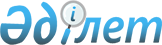 О внесении изменений в решение Аксуского районного маслихата от 29 декабря 2021 года № 18-68 "О бюджетах сельских округов Аксуского района на 2022-2023 годы"Решение Аксуского районного маслихата области Жетісу от 16 сентября 2022 года № 30-115
       Аксуский районный маслихат РЕШИЛ:
      1. Внести в решение Аксуского районного маслихата "О бюджетах сельских округов Аксуского района на 2022-2024 годы" от 29 декабря 2021 года № 18-68 следующие изменения:
      пункты 1, 2, 3, 4, 5, 6, 7, 8, 9, 10, 11, 12, 13, 14, 15, 16 и 17 указанного решения изложить в новой редакции:
       "1. Утвердить бюджет Аксуского сельского округа на 2022-2024 годы согласно приложениям 1, 2 и 3 к настоящему решению соответственно, в том числе на 2022 год в следующих объемах:
      1) доходы 52 277 тысяч тенге, в том числе:
      налоговые поступления 6 580 тысяч тенге;
      неналоговые поступления 0 тенге;
      поступления от продажи основного капитала 0 тенге;
      поступления трансфертов 45 697 тысяч тенге;
      2) затраты 52 650 тысяч тенге;
      3) чистое бюджетное кредитование 0 тенге, в том числе:
      бюджетные кредиты 0 тенге;
      погашение бюджетных кредитов 0 тенге;
      4) сальдо по операциям с финансовыми активами 0 тенге, в том числе: 
      приобретение финансовых активов 0 тенге;
      поступления от продажи финансовых активов государства 0 тенге;
      5) дефицит (профицит) бюджета (-) 373 тысячи тенге;
      6) финансирование дефицита (использование профицита) бюджета 373 тысячи тенге, в том числе:
      поступление займов 0 тенге;
      погашение займов 0 тенге;
      используемые остатки бюджетных средств 0 тенге.
      2. Утвердить бюджет Арасанского сельского округа на 2022-2024 годы согласно приложениям 4, 5 и 6 к настоящему решению соответственно, в том числе на 2022 год в следующих объемах:
      1) доходы 53 979 тысяч тенге, в том числе:
      налоговые поступления 5 360 тысяч тенге;
      неналоговые поступления 0 тенге;
      поступления от продажи основного капитала 0 тенге;
      поступления трансфертов 48 619 тысяч тенге;
      2) затраты 54 200 тысяч тенге;
      3) чистое бюджетное кредитование 0 тенге, в том числе:
      бюджетные кредиты 0 тенге;
      погашение бюджетных кредитов 0 тенге;
      4) сальдо по операциям с финансовыми активами 0 тенге, в том числе: 
      приобретение финансовых активов 0 тенге;
      поступления от продажи финансовых активов государства 0 тенге;
      5) дефицит (профицит) бюджета (-) 221 тысячи тенге;
      6) финансирование дефицита (использование профицита) бюджета 221 тысячи тенге, в том числе:
      поступление займов 0 тенге;
      погашение займов 0 тенге;
      используемые остатки бюджетных средств 0 тенге.
      3. Утвердить бюджет Б. Сырттановского сельского округа на 2022-2024 годы согласно приложениям 7, 8 и 9 к настоящему решению соответственно, в том числе на 2022 год в следующих объемах:
      1) доходы 40 484 тысячи тенге, в том числе:
      налоговые поступления 4 350 тысяч тенге;
      неналоговые поступления 0 тенге;
      поступления от продажи основного капитала 0 тенге;
      поступления трансфертов 36 134 тысячи тенге;
      2) затраты 40 873 тысячи тенге;
      3) чистое бюджетное кредитование 0 тенге, в том числе:
      бюджетные кредиты 0 тенге;
      погашение бюджетных кредитов 0 тенге;
      4) сальдо по операциям с финансовыми активами 0 тенге, в том числе: 
      приобретение финансовых активов 0 тенге;
      поступления от продажи финансовых активов государства 0 тенге;
      5) дефицит (профицит) бюджета (-) 389 тысяч тенге;
      6) финансирование дефицита (использование профицита) бюджета 389 тысяч тенге, в том числе:
      поступление займов 0 тенге;
      погашение займов 0 тенге;
      используемые остатки бюджетных средств 0 тенге.
      4. Утвердить бюджет Егинсуского сельского округа на 2022-2024 годы согласно приложениям 10, 11 и 12 к настоящему решению соответственно, в том числе на 2022 год в следующих объемах:
      1) доходы 44 333 тысячи тенге, в том числе:
      налоговые поступления 3 660 тысяч тенге;
      неналоговые поступления 0 тенге;
      поступления от продажи основного капитала 0 тенге;
      поступления трансфертов 40 673 тысячи тенге;
      2) затраты 44 595 тысяч тенге;
      3) чистое бюджетное кредитование 0 тенге, в том числе:
      бюджетные кредиты 0 тенге;
      погашение бюджетных кредитов 0 тенге;
      4) сальдо по операциям с финансовыми активами 0 тенге, в том числе: 
      приобретение финансовых активов 0 тенге;
      поступления от продажи финансовых активов государства 0 тенге;
      5) дефицит (профицит) бюджета (-) 262 тысячи тенге;
      6) финансирование дефицита (использование профицита) бюджета 262 тысячи тенге, в том числе:
      поступление займов 0 тенге;
      погашение займов 0 тенге;
      используемые остатки бюджетных средств 0 тенге.
      5. Утвердить бюджет Есеболатовского сельского округа на 2022-2024 годы согласно приложениям 13, 14 и 15 к настоящему решению соответственно, в том числе на 2022 год в следующих объемах:
      1) доходы 42 835 тысяч тенге, в том числе:
      налоговые поступления 6 573 тысячи тенге;
      неналоговые поступления 0 тенге;
      поступления от продажи основного капитала 0 тенге;
      поступления трансфертов 36 262 тысячи тенге;
      2) затраты 42 957 тысяч тенге;
      3) чистое бюджетное кредитование 0 тенге, в том числе:
      бюджетные кредиты 0 тенге;
      погашение бюджетных кредитов 0 тенге;
      4) сальдо по операциям с финансовыми активами 0 тенге, в том числе: 
      приобретение финансовых активов 0 тенге;
      поступления от продажи финансовых активов государства 0 тенге;
      5) дефицит (профицит) бюджета (-) 122 тысячи тенге;
      6) финансирование дефицита (использование профицита) бюджета 122 тысячи тенге, в том числе:
      поступление займов 0 тенге;
      погашение займов 0 тенге;
      используемые остатки бюджетных средств 0 тенге.
      6. Утвердить бюджет Жаналыкского сельского округа на 2022-2024 годы согласно приложениям 16, 17 и 18 к настоящему решению соответственно, в том числе на 2022 год в следующих объемах:
      1) доходы 44 019 тысяч тенге, в том числе:
      налоговые поступления 4 070 тысяч тенге;
      неналоговые поступления 0 тенге;
      поступления от продажи основного капитала 0 тенге;
      поступления трансфертов 39 949 тысяч тенге;
      2) затраты 44 021 тысяча тенге;
      3) чистое бюджетное кредитование 0 тенге, в том числе:
      бюджетные кредиты 0 тенге;
      погашение бюджетных кредитов 0 тенге;
      4) сальдо по операциям с финансовыми активами 0 тенге, в том числе: 
      приобретение финансовых активов 0 тенге;
      поступления от продажи финансовых активов государства 0 тенге;
      5) дефицит (профицит) бюджета (-) 2 тысячи тенге;
      6) финансирование дефицита (использование профицита) бюджета 2 тысячи тенге, в том числе:
      поступление займов 0 тенге;
      погашение займов 0 тенге;
      используемые остатки бюджетных средств 0 тенге.
      7. Утвердить бюджет Жансугуровского сельского округа на 2022-2024 годы согласно приложениям 19, 20 и 21 к настоящему решению соответственно, в том числе на 2022 год в следующих объемах:
      1) доходы 164 537 тысяч тенге, в том числе:
      налоговые поступления 45 412 тысяч тенге;
      неналоговые поступления 0 тенге;
      поступления от продажи основного капитала 0 тенге;
      поступления трансфертов 119 125 тысяч тенге;
      2) затраты 176 571 тысячи тенге;
      3) чистое бюджетное кредитование 0 тенге, в том числе:
      бюджетные кредиты 0 тенге;
      погашение бюджетных кредитов 0 тенге;
      4) сальдо по операциям с финансовыми активами 0 тенге, в том числе: 
      приобретение финансовых активов 0 тенге;
      поступления от продажи финансовых активов государства 0 тенге;
      5) дефицит (профицит) бюджета (-) 12034 тысячи тенге;
      6) финансирование дефицита (использование профицита) бюджета 12034 тысячи тенге, в том числе:
      поступление займов 0 тенге;
      погашение займов 0 тенге;
      используемые остатки бюджетных средств 0 тенге.
      8. Утвердить бюджет Капальского сельского округа на 2022-2024 годы согласно приложениям 22, 23 и 24 к настоящему решению соответственно, в том числе на 2022 год в следующих объемах:
      1) доходы 60 376 тысяч тенге, в том числе:
      налоговые поступления 11 720 тысяч тенге;
      неналоговые поступления 0 тенге;
      поступления от продажи основного капитала 0 тенге;
      поступления трансфертов 48 656 тысяч тенге;
      2) затраты 63 070 тысяч тенге;
      3) чистое бюджетное кредитование 0 тенге, в том числе:
      бюджетные кредиты 0 тенге;
      погашение бюджетных кредитов 0 тенге;
      4) сальдо по операциям с финансовыми активами 0 тенге, в том числе: 
      приобретение финансовых активов 0 тенге;
      поступления от продажи финансовых активов государства 0 тенге;
      5) дефицит (профицит) бюджета (-) 2 694 тысячи тенге;
      6) финансирование дефицита (использование профицита) бюджета 2 694 тысячи тенге, в том числе:
      поступление займов 0 тенге;
      погашение займов 0 тенге;
      используемые остатки бюджетных средств 0 тенге.
      9. Утвердить бюджет Каракозского сельского округа на 2022-2024 годы согласно приложениям 25, 26 и 27 к настоящему решению соответственно, в том числе на 2022 год в следующих объемах:
      1) доходы 72 046 тысяч тенге, в том числе:
      налоговые поступления 3 920 тысяч тенге;
      неналоговые поступления 0 тенге;
      поступления от продажи основного капитала 0 тенге;
      поступления трансфертов 68 126 тысяч тенге;
      2) затраты 72 070 тысяч тенге;
      3) чистое бюджетное кредитование 0 тенге, в том числе:
      бюджетные кредиты 0 тенге;
      погашение бюджетных кредитов 0 тенге;
      4) сальдо по операциям с финансовыми активами 0 тенге, в том числе: 
      приобретение финансовых активов 0 тенге;
      поступления от продажи финансовых активов государства 0 тенге;
      5) дефицит (профицит) бюджета (-) 24 тысячи тенге;
      6) финансирование дефицита (использование профицита) бюджета 24 тысячи тенге, в том числе:
      поступление займов 0 тенге;
      погашение займов 0 тенге;
      используемые остатки бюджетных средств 0 тенге.
      10. Утвердить бюджет Карасуского сельского округа на 2022-2024 годы согласно приложениям 28, 29 и 30 к настоящему решению соответственно, в том числе на 2022 год в следующих объемах:
      1) доходы 51 057 тысяч тенге, в том числе:
      налоговые поступления 5 430 тысяч тенге;
      неналоговые поступления 0 тенге;
      поступления от продажи основного капитала 0 тенге;
      поступления трансфертов 45 627 тысяч тенге;
      2) затраты 51 257 тысяч тенге;
      3) чистое бюджетное кредитование 0 тенге, в том числе:
      бюджетные кредиты 0 тенге;
      погашение бюджетных кредитов 0 тенге;
      4) сальдо по операциям с финансовыми активами 0 тенге, в том числе: 
      приобретение финансовых активов 0 тенге;
      поступления от продажи финансовых активов государства 0 тенге;
      5) дефицит (профицит) бюджета (-) 200 тысяч тенге;
      6) финансирование дефицита (использование профицита) бюджета 200 тысяч тенге, в том числе:
      поступление займов 0 тенге;
      погашение займов 0 тенге;
      используемые остатки бюджетных средств 0 тенге.
      11. Утвердить бюджет Карашиликского сельского округа на 2022-2024 годы согласно приложениям 31, 32 и 33 к настоящему решению соответственно, в том числе на 2022 год в следующих объемах:
      1) доходы 62 218 тысяч тенге, в том числе:
      налоговые поступления 8 600 тысяч тенге;
      неналоговые поступления 0 тенге;
      поступления от продажи основного капитала 0 тенге;
      поступления трансфертов 53 618 тысяч тенге;
      2) затраты 67 285 тысяч тенге;
      3) чистое бюджетное кредитование 0 тенге, в том числе:
      бюджетные кредиты 0 тенге;
      погашение бюджетных кредитов 0 тенге;
      4) сальдо по операциям с финансовыми активами 0 тенге, в том числе: 
      приобретение финансовых активов 0 тенге;
      поступления от продажи финансовых активов государства 0 тенге;
      5) дефицит (профицит) бюджета (-) 5 067 тысяч тенге;
      6) финансирование дефицита (использование профицита) бюджета 5 067 тысяч тенге, в том числе:
      поступление займов 0 тенге;
      погашение займов 0 тенге;
      используемые остатки бюджетных средств 0 тенге.
      12. Утвердить бюджет Кошкенталского сельского округа на 2022-2024 годы согласно приложениям 34, 35 и 36 к настоящему решению соответственно, в том числе на 2022 год в следующих объемах:
      1) доходы 34 067 тысяч тенге, в том числе:
      налоговые поступления 4 610 тысяч тенге;
      неналоговые поступления 0 тенге;
      поступления от продажи основного капитала 0 тенге;
      поступления трансфертов 29 457 тысяч тенге;
      2) затраты 34 241 тысяч тенге;
      3) чистое бюджетное кредитование 0 тенге, в том числе:
      бюджетные кредиты 0 тенге;
      погашение бюджетных кредитов 0 тенге;
      4) сальдо по операциям с финансовыми активами 0 тенге, в том числе: 
      приобретение финансовых активов 0 тенге;
      поступления от продажи финансовых активов государства 0 тенге;
      5) дефицит (профицит) бюджета (-) 174 тысяч тенге;
      6) финансирование дефицита (использование профицита) бюджета 174 тысяч тенге, в том числе:
      поступление займов 0 тенге;
      погашение займов 0 тенге;
      используемые остатки бюджетных средств 0 тенге.
      13. Утвердить бюджет Кызылагашского сельского округа на 2022-2024 годы согласно приложениям 37, 38 и 39 к настоящему решению соответственно, в том числе на 2022 год в следующих объемах:
      1) доходы 53 940 тысяч тенге, в том числе:
      налоговые поступления 10 390 тысяч тенге;
      неналоговые поступления 0 тенге;
      поступления от продажи основного капитала 0 тенге;
      поступления трансфертов 43 550 тысяч тенге;
      2) затраты 59 300 тысяч тенге;
      3) чистое бюджетное кредитование 0 тенге, в том числе:
      бюджетные кредиты 0 тенге;
      погашение бюджетных кредитов 0 тенге;
      4) сальдо по операциям с финансовыми активами 0 тенге, в том числе: 
      приобретение финансовых активов 0 тенге;
      поступления от продажи финансовых активов государства 0 тенге;
      5) дефицит (профицит) бюджета (-) 5 360 тысяч тенге;
      6) финансирование дефицита (использование профицита) бюджета 5 360 тысяч тенге, в том числе:
      поступление займов 0 тенге;
      погашение займов 0 тенге;
      используемые остатки бюджетных средств 0 тенге.
      14. Утвердить бюджет Матайского сельского округа на 2022-2024 годы согласно приложениям 40, 41 и 42 к настоящему решению соответственно, в том числе на 2022 год в следующих объемах:
      1) доходы 70 341 тысяча тенге, в том числе:
      налоговые поступления 13 550 тысяч тенге;
      неналоговые поступления 0 тенге;
      поступления от продажи основного капитала 0 тенге;
      поступления трансфертов 56 791 тысяча тенге;
      2) затраты 71 163 тысячи тенге;
      3) чистое бюджетное кредитование 0 тенге, в том числе:
      бюджетные кредиты 0 тенге;
      погашение бюджетных кредитов 0 тенге;
      4) сальдо по операциям с финансовыми активами 0 тенге, в том числе: 
      приобретение финансовых активов 0 тенге;
      поступления от продажи финансовых активов государства 0 тенге;
      5) дефицит (профицит) бюджета (-) 822 тысячи тенге;
      6) финансирование дефицита (использование профицита) бюджета 822 тысячи тенге, в том числе:
      поступление займов 0 тенге;
      погашение займов 0 тенге;
      используемые остатки бюджетных средств 0 тенге.
      15. Утвердить бюджет Молалинского сельского округа на 2022-2024 годы согласно приложениям 43, 44 и 45 к настоящему решению соответственно, в том числе на 2022 год в следующих объемах:
      1) доходы 32 913 тысяч тенге, в том числе:
      налоговые поступления 2 290 тысяч тенге;
      неналоговые поступления 0 тенге;
      поступления от продажи основного капитала 0 тенге;
      поступления трансфертов 30 623 тысячи тенге;
      2) затраты 32 954 тысячи тенге;
      3) чистое бюджетное кредитование 0 тенге, в том числе:
      бюджетные кредиты 0 тенге;
      погашение бюджетных кредитов 0 тенге;
      4) сальдо по операциям с финансовыми активами 0 тенге, в том числе: 
      приобретение финансовых активов 0 тенге;
      поступления от продажи финансовых активов государства 0 тенге;
      5) дефицит (профицит) бюджета (-) 41 тысяча тенге;
      6) финансирование дефицита (использование профицита) бюджета 41 тысяча тенге, в том числе:
      поступление займов 0 тенге;
      погашение займов 0 тенге;
      используемые остатки бюджетных средств 0 тенге.
      16. Утвердить бюджет Ойтоганского сельского округа на 2022-2024 годы согласно приложениям 46, 47 и 48 к настоящему решению соответственно, в том числе на 2022 год в следующих объемах:
      1) доходы 34 227 тысяч тенге, в том числе:
      налоговые поступления 3 454 тысяч тенге;
      неналоговые поступления 0 тенге;
      поступления от продажи основного капитала 0 тенге;
      поступления трансфертов 30 773 тысячи тенге;
      2) затраты 34 516 тысячи тенге;
      3) чистое бюджетное кредитование 0 тенге, в том числе:
      бюджетные кредиты 0 тенге;
      погашение бюджетных кредитов 0 тенге;
      4) сальдо по операциям с финансовыми активами 0 тенге, в том числе: 
      приобретение финансовых активов 0 тенге;
      поступления от продажи финансовых активов государства 0 тенге;
      5) дефицит (профицит) бюджета (-) 289 тысяча тенге;
      6) финансирование дефицита (использование профицита) бюджета 289 тысяча тенге, в том числе:
      поступление займов 0 тенге;
      погашение займов 0 тенге;
      используемые остатки бюджетных средств 0 тенге.
      17. Утвердить бюджет Суыксайского сельского округа на 2022-2024 годы согласно приложениям 49, 50 и 51 к настоящему решению соответственно, в том числе на 2022 год в следующих объемах:
      1) доходы 38 565 тысяч тенге, в том числе:
      налоговые поступления 5 580 тысяч тенге;
      неналоговые поступления 0 тенге;
      поступления от продажи основного капитала 0 тенге;
      поступления трансфертов 32 985 тысячи тенге;
      2) затраты 38 786 тысячи тенге;
      3) чистое бюджетное кредитование 0 тенге, в том числе:
      бюджетные кредиты 0 тенге;
      погашение бюджетных кредитов 0 тенге;
      4) сальдо по операциям с финансовыми активами 0 тенге, в том числе: 
      приобретение финансовых активов 0 тенге;
      поступления от продажи финансовых активов государства 0 тенге;
      5) дефицит (профицит) бюджета (-) 221 тысяча тенге;
      6) финансирование дефицита (использование профицита) бюджета 221 тысяча тенге, в том числе:
      поступление займов 0 тенге;
      погашение займов 0 тенге;
      используемые остатки бюджетных средств 0 тенге.".
      2. Приложения 1, 4, 7, 10, 13, 16, 19, 22, 25, 28, 31, 34, 37, 40, 43, 46, 49 к указанному решению изложить в новой редакции согласно приложениям 1, 2, 3, 4, 5, 6, 7, 8, 9, 10, 11, 12, 13, 14, 15, 16, 17 к настоящему решениию.
      3. Настоящее решение вводится в действие с 1 января 2022 года. Бюджет Аксуского сельского округа на 2022 год Бюджет Арасанского сельского округа на 2022 год Бюджет Б. Сырттановского сельского округа на 2022 год Бюджет Егинсуского сельского округа на 2022 год Бюджет Есеболатовского сельского округа на 2022 год Бюджет Жаналыкского сельского округа на 2022 год Бюджет Жансугуровского сельского округа на 2022 год Бюджет Капалского сельского округа на 2022 год Бюджет Каракозского сельского округа на 2022 год Бюджет Карасуского сельского округа на 2022 год Бюджет Карашиликского сельского округа на 2022 год Бюджет Кошкенталского сельского округа на 2022 год Бюджет Кызылагашского сельского округа на 2022 год Бюджет Матайского сельского округа на 2022 год Бюджет Молалинского сельского округа на 2022 год Бюджет Ойтоганского сельского округа на 2022 год Бюджет Суыксайского сельского округа на 2022 год
					© 2012. РГП на ПХВ «Институт законодательства и правовой информации Республики Казахстан» Министерства юстиции Республики Казахстан
				
      Секретарь Аксуского районного маслихата 

Б. Сулейменов
Приложение 1 к решению Аксуского районного маслихата от "14" сентября 2022 года № 30-115Приложение 1 к решению Аксуского районного маслихата от "29" декабря 2021 года № 18-68
Категория
Категория
Категория
Категория
Категория
Сумма (тысяч тенге)
Класс
Класс
Класс
Класс
Сумма (тысяч тенге)
Подкласс
Подкласс
Подкласс
Сумма (тысяч тенге)
Специфика
Специфика
Сумма (тысяч тенге)
Наименование
Сумма (тысяч тенге)
1
2
3
4
5
6
I. Доходы
52 277
1
Налоговые поступления
6 580
01
Подоходный налог
460
2
Индивидуальный подоходный налог
460
02
Индивидуальный подоходный налог с доходов, не облагаемых у источника выплаты
460
04
Hалоги на собственность
6 120
1
Hалоги на имущество
190
02
Hалог на имущество физических лиц
190
4
Hалог на транспортные средства
5 930
01
Hалог на транспортные средства с юридических лиц
300
02
Hалог на транспортные средства с физических лиц
5 630
4
Поступления трансфертов
45 697
02
Трансферты из вышестоящих органов государственного управления
45 697
3
Трансферты из районного (города областного значения) бюджета
45 697
01
Целевые текущие трансферты
2 332
03
Субвенции из районного (города областного значения) бюджета
43 365
Функциональная группа
Функциональная группа
Функциональная группа
Функциональная группа
Функциональная группа
Cумма (тысяч тенге)
Функциональная подгруппа
Функциональная подгруппа
Функциональная подгруппа
Функциональная подгруппа
Cумма (тысяч тенге)
Администратор бюджетных программ
Администратор бюджетных программ
Администратор бюджетных программ
Cумма (тысяч тенге)
Бюджетная программа
Бюджетная программа
Cумма (тысяч тенге)
Наименование
Cумма (тысяч тенге)
1
2
3
4
5
6
 II. Затраты
52 650
01
Государственные услуги общего характера
43 642
1
Представительные, исполнительные и другие органы, выполняющие общие функции государственного управления
43 642
124
Аппарат акима города районного значения, села, поселка, сельского округа
43 642
001
Услуги по обеспечению деятельности акима города районного значения, села, поселка, сельского округа
37 852
022
Капитальные расходы государственного органа
5 790
07
Жилищно-коммунальное хозяйство
7 708
3
Благоустройство населенных пунктов
7 708
124
Аппарат акима города районного значения, села, поселка, сельского округа
7 708
008
Освещение улиц в населенных пунктах
2 358
009
Обеспечение санитарии населенных пунктов
1 400
011
Благоустройство и озеленение населенных пунктов
3 950
12
Транспорт и коммуникации
1 300
1
Автомобильный транспорт
1 300
124
Аппарат акима города районного значения, села, поселка, сельского округа
1 300
013
Обеспечение функционирования автомобильных дорог в городах районного значения, селах, поселках, сельских округах
1 300
Функциональная группа
Функциональная группа
Функциональная группа
Функциональная группа
Функциональная группа
Сумма 
(тысяч тенге)
Функциональная подгруппа
Функциональная подгруппа
Функциональная подгруппа
Функциональная подгруппа
Сумма 
(тысяч тенге)
Администратор бюджетных программ
Администратор бюджетных программ
Администратор бюджетных программ
Сумма 
(тысяч тенге)
Бюджетная программа
Бюджетная программа
Сумма 
(тысяч тенге)
Наименование
Сумма 
(тысяч тенге)
1
2
3
4
5
6
III. Чистое бюджетное кредитование
0
Бюджетные кредиты
0
Категория
Категория
Категория
Категория
Сумма
(тысяч тенге)
Класс
Класс
Класс
Сумма
(тысяч тенге)
Подкласс
Подкласс
Сумма
(тысяч тенге)
Наименование
Сумма
(тысяч тенге)
1
2
3
4
5
Погашение бюджетных кредитов
0
5
Погашение бюджетных кредитов
0
01
Погашение бюджетных кредитов
0
1
Погашение бюджетных кредитов выданных из государственного бюджета
0
Функциональная группа
Функциональная группа
Функциональная группа
Функциональная группа
Функциональная группа
Сумма 
(тысяч тенге)
Функциональная подгруппа
Функциональная подгруппа
Функциональная подгруппа
Функциональная подгруппа
Сумма 
(тысяч тенге)
Администратор бюджетных программ
Администратор бюджетных программ
Администратор бюджетных программ
Сумма 
(тысяч тенге)
Бюджетная программа
Бюджетная программа
Сумма 
(тысяч тенге)
Наименование
Сумма 
(тысяч тенге)
1
2
3
4
5
6
IV. Сальдо по операциям с финансовыми активами
0
Категория
Категория
Категория
Категория
Сумма (тысяч тенге)
Класс
Класс
Класс
Сумма (тысяч тенге)
Подкласс
Подкласс
Сумма (тысяч тенге)
Наименование
Сумма (тысяч тенге)
1
2
3
4
5
6
Поступления от продажи финансовых активов государства
0
01
Поступления от продажи финансовых активов государства
0
1
Поступления от продажи финансовых активов внутри страны
0
Категория
Категория
Категория
Категория
Сумма
(тысяч тенге)
Класс
Класс
Класс
Сумма
(тысяч тенге)
Подкласс
Подкласс
Сумма
(тысяч тенге)
Наименование
Сумма
(тысяч тенге)
1
2
3
4
5
V. Дефицит бюджета (профицит)
-373
VI. Финансирование дефицита ( использование профицита) бюджета
373
8
Используемые остатки бюджетных средств
373
01
Остатки бюджетных средств
373
1
Свободные остатки бюджетных средств
373
Функциональная группа
Функциональная группа
Функциональная группа
Функциональная группа
Функциональная группа
Сумма 
(тысяч тенге)
Функциональная подгруппа
Функциональная подгруппа
Функциональная подгруппа
Функциональная подгруппа
Сумма 
(тысяч тенге)
Администратор бюджетных программ
Администратор бюджетных программ
Администратор бюджетных программ
Сумма 
(тысяч тенге)
Бюджетная программа
Бюджетная программа
Сумма 
(тысяч тенге)
Наименование
Сумма 
(тысяч тенге)
1
2
3
4
5
6
16
Погашение займов
0
1
Погашение займов
0
459
Отдел экономики и финансов района (города областного значения)
0
005
Погашение долга местного исполнительного органа перед вышестоящим бюджетом
0Приложение 2 к решению Аксуского районного маслихата от "14" сентября 2022 года № 30-115Приложение 4 к решению Аксуского районного маслихата от "29" декабря 2021 года № 18-68
Категория
Категория
Категория
Категория
Категория
Сумма (тысяч тенге)
Класс
Класс
Класс
Класс
Сумма (тысяч тенге)
Подкласс
Подкласс
Подкласс
Сумма (тысяч тенге)
Специфика
Специфика
Сумма (тысяч тенге)
Наименование
Сумма (тысяч тенге)
1
2
3
4
5
6
I. Доходы
53 979
1
Налоговые поступления
5 360
01
Подоходный налог
380
2
Индивидуальный подоходный налог
380
02
Индивидуальный подоходный налог с доходов, не облагаемых у источника выплаты
380
04
Hалоги на собственность
4 980
1
Hалоги на имущество
280
02
Hалог на имущество физических лиц
280
4
Hалог на транспортные средства
4 700
02
Hалог на транспортные средства с физических лиц
4 700
4
Поступления трансфертов
48 619
02
Трансферты из вышестоящих органов государственного управления
48 619
3
Трансферты из районного (города областного значения) бюджета
48 619
01
Целевые текущие трансферты
16 454
03
Субвенции из районного (города областного значения) бюджета
32 165
Функциональная группа
Функциональная группа
Функциональная группа
Функциональная группа
Функциональная группа
Cумма (тысяч тенге)
Функциональная подгруппа
Функциональная подгруппа
Функциональная подгруппа
Функциональная подгруппа
Cумма (тысяч тенге)
Администратор бюджетных программ
Администратор бюджетных программ
Администратор бюджетных программ
Cумма (тысяч тенге)
Бюджетная программа
Бюджетная программа
Cумма (тысяч тенге)
Наименование
Cумма (тысяч тенге)
1
2
3
4
5
6
 II. Затраты
54 200
01
Государственные услуги общего характера
47 742
1
Представительные, исполнительные и другие органы, выполняющие общие функции государственного управления
47 742
124
Аппарат акима города районного значения, села, поселка, сельского округа
47 742
001
Услуги по обеспечению деятельности акима города районного значения, села, поселка, сельского округа
47 521
022
Капитальные расходы государственного органа
221
07
Жилищно-коммунальное хозяйство
5 710
3
Благоустройство населенных пунктов
5 710
124
Аппарат акима города районного значения, села, поселка, сельского округа
5 710
008
Освещение улиц в населенных пунктах
400
009
Обеспечение санитарии населенных пунктов
1 200
011
Благоустройство и озеленение населенных пунктов
4 110
12
Транспорт и коммуникации
748
1
Автомобильный транспорт
748
124
Аппарат акима города районного значения, села, поселка, сельского округа
748
013
Обеспечение функционирования автомобильных дорог в городах районного значения, селах, поселках, сельских округах
748
Функциональная группа
Функциональная группа
Функциональная группа
Функциональная группа
Функциональная группа
Сумма 
(тысяч тенге)
Функциональная подгруппа
Функциональная подгруппа
Функциональная подгруппа
Функциональная подгруппа
Сумма 
(тысяч тенге)
Администратор бюджетных программ
Администратор бюджетных программ
Администратор бюджетных программ
Сумма 
(тысяч тенге)
Бюджетная программа
Бюджетная программа
Сумма 
(тысяч тенге)
Наименование
Сумма 
(тысяч тенге)
1
2
3
4
5
6
III. Чистое бюджетное кредитование
0
Бюджетные кредиты
0
Категория
Категория
Категория
Категория
Сумма
(тысяч тенге)
Класс
Класс
Класс
Сумма
(тысяч тенге)
Подкласс
Подкласс
Сумма
(тысяч тенге)
Наименование
Сумма
(тысяч тенге)
1
2
3
4
5
Погашение бюджетных кредитов
0
5
Погашение бюджетных кредитов
0
01
Погашение бюджетных кредитов
0
1
Погашение бюджетных кредитов выданных из государственного бюджета
0
Функциональная группа
Функциональная группа
Функциональная группа
Функциональная группа
Функциональная группа
Сумма 
(тысяч тенге)
Функциональная подгруппа
Функциональная подгруппа
Функциональная подгруппа
Функциональная подгруппа
Сумма 
(тысяч тенге)
Администратор бюджетных программ
Администратор бюджетных программ
Администратор бюджетных программ
Сумма 
(тысяч тенге)
Бюджетная программа
Бюджетная программа
Сумма 
(тысяч тенге)
Наименование
Сумма 
(тысяч тенге)
1
2
3
4
5
6
IV. Сальдо по операциям с финансовыми активами
0
Категория
Категория
Категория
Категория
Сумма (тысяч тенге)
Класс
Класс
Класс
Сумма (тысяч тенге)
Подкласс
Подкласс
Сумма (тысяч тенге)
Наименование
Сумма (тысяч тенге)
1
2
3
4
5
6
Поступления от продажи финансовых активов государства
0
01
Поступления от продажи финансовых активов государства
0
1
Поступления от продажи финансовых активов внутри страны
0
Категория
Категория
Категория
Категория
Сумма
(тысяч тенге)
Класс
Класс
Класс
Сумма
(тысяч тенге)
Подкласс
Подкласс
Сумма
(тысяч тенге)
Наименование
Сумма
(тысяч тенге)
1
2
3
4
5
V. Дефицит бюджета (профицит)
-221
VI. Финансирование дефицита ( использование профицита) бюджета
221
8
Используемые остатки бюджетных средств
221
01
Остатки бюджетных средств
221
1
Свободные остатки бюджетных средств
221
Функциональная группа
Функциональная группа
Функциональная группа
Функциональная группа
Функциональная группа
Сумма 
(тысяч тенге)
Функциональная подгруппа
Функциональная подгруппа
Функциональная подгруппа
Функциональная подгруппа
Сумма 
(тысяч тенге)
Администратор бюджетных программ
Администратор бюджетных программ
Администратор бюджетных программ
Сумма 
(тысяч тенге)
Бюджетная программа
Бюджетная программа
Сумма 
(тысяч тенге)
Наименование
Сумма 
(тысяч тенге)
1
2
3
4
5
6
16
Погашение займов
0
1
Погашение займов
0
459
Отдел экономики и финансов района (города областного значения)
0
005
Погашение долга местного исполнительного органа перед вышестоящим бюджетом
0Приложение 3 к решению Аксуского районного маслихата от "14" сентября 2022 года № 30-115Приложение 7 к решению Аксуского районного маслихата от "29" декабря 2021 года № 18-68
Категория
Категория
Категория
Категория
Категория
Сумма (тысяч тенге)
Класс
Класс
Класс
Класс
Сумма (тысяч тенге)
Подкласс
Подкласс
Подкласс
Сумма (тысяч тенге)
Специфика
Специфика
Сумма (тысяч тенге)
Наименование
Сумма (тысяч тенге)
1
2
3
4
5
6
I. Доходы
40 484
1
Налоговые поступления
4 350
01
Подоходный налог
310
2
Индивидуальный подоходный налог
310
02
Индивидуальный подоходный налог с доходов, не облагаемых у источника выплаты
310
04
Hалоги на собственность
4 040
1
Hалоги на имущество
170
02
Hалог на имущество физических лиц
170
4
Hалог на транспортные средства
3 870
02
Hалог на транспортные средства с физических лиц
3 870
4
Поступления трансфертов
36 134
02
Трансферты из вышестоящих органов государственного управления
36 134
3
Трансферты из районного (города областного значения) бюджета
36 134
01
Целевые текущие трансферты
1 778
03
Субвенции из районного (города областного значения) бюджета
34 356
Функциональная группа
Функциональная группа
Функциональная группа
Функциональная группа
Функциональная группа
Cумма (тысяч тенге)
Функциональная подгруппа
Функциональная подгруппа
Функциональная подгруппа
Функциональная подгруппа
Cумма (тысяч тенге)
Администратор бюджетных программ
Администратор бюджетных программ
Администратор бюджетных программ
Cумма (тысяч тенге)
Бюджетная программа
Бюджетная программа
Cумма (тысяч тенге)
Наименование
Cумма (тысяч тенге)
1
2
3
4
5
6
 II. Затраты
40 873
01
Государственные услуги общего характера
35 325
1
Представительные, исполнительные и другие органы, выполняющие общие функции государственного управления
35 325
124
Аппарат акима города районного значения, села, поселка, сельского округа
35 325
001
Услуги по обеспечению деятельности акима города районного значения, села, поселка, сельского округа
28 825
022
Капитальные расходы государственного органа
6 500
07
Жилищно-коммунальное хозяйство
4 799
3
Благоустройство населенных пунктов
4 799
124
Аппарат акима города районного значения, села, поселка, сельского округа
4 799
008
Освещение улиц в населенных пунктах
1 039
009
Обеспечение санитарии населенных пунктов
1 000
011
Благоустройство и озеленение населенных пунктов
2 760
12
Транспорт и коммуникации
749
1
Автомобильный транспорт
749
124
Аппарат акима города районного значения, села, поселка, сельского округа
749
013
Обеспечение функционирования автомобильных дорог в городах районного значения, селах, поселках, сельских округах
749
Функциональная группа
Функциональная группа
Функциональная группа
Функциональная группа
Функциональная группа
Сумма 
(тысяч тенге)
Функциональная подгруппа
Функциональная подгруппа
Функциональная подгруппа
Функциональная подгруппа
Сумма 
(тысяч тенге)
Администратор бюджетных программ
Администратор бюджетных программ
Администратор бюджетных программ
Сумма 
(тысяч тенге)
Бюджетная программа
Бюджетная программа
Сумма 
(тысяч тенге)
Наименование
Сумма 
(тысяч тенге)
1
2
3
4
5
6
III. Чистое бюджетное кредитование
0
Бюджетные кредиты
0
Категория
Категория
Категория
Категория
Сумма
(тысяч тенге)
Класс
Класс
Класс
Сумма
(тысяч тенге)
Подкласс
Подкласс
Сумма
(тысяч тенге)
Наименование
Сумма
(тысяч тенге)
1
2
3
4
5
Погашение бюджетных кредитов
0
5
Погашение бюджетных кредитов
0
01
Погашение бюджетных кредитов
0
1
Погашение бюджетных кредитов выданных из государственного бюджета
0
Функциональная группа
Функциональная группа
Функциональная группа
Функциональная группа
Функциональная группа
Сумма 
(тысяч тенге)
Функциональная подгруппа
Функциональная подгруппа
Функциональная подгруппа
Функциональная подгруппа
Сумма 
(тысяч тенге)
Администратор бюджетных программ
Администратор бюджетных программ
Администратор бюджетных программ
Сумма 
(тысяч тенге)
Бюджетная программа
Бюджетная программа
Сумма 
(тысяч тенге)
Наименование
Сумма 
(тысяч тенге)
1
2
3
4
5
6
IV. Сальдо по операциям с финансовыми активами
0
Категория
Категория
Категория
Категория
Сумма (тысяч тенге)
Класс
Класс
Класс
Сумма (тысяч тенге)
Подкласс
Подкласс
Сумма (тысяч тенге)
Наименование
Сумма (тысяч тенге)
1
2
3
4
5
6
Поступления от продажи финансовых активов государства
0
01
Поступления от продажи финансовых активов государства
0
1
Поступления от продажи финансовых активов внутри страны
0
Категория
Категория
Категория
Категория
Сумма
(тысяч тенге)
Класс
Класс
Класс
Сумма
(тысяч тенге)
Подкласс
Подкласс
Сумма
(тысяч тенге)
Наименование
Сумма
(тысяч тенге)
1
2
3
4
5
V. Дефицит бюджета (профицит)
-389
VI. Финансирование дефицита ( использование профицита) бюджета
389
8
Используемые остатки бюджетных средств
389
01
Остатки бюджетных средств
389
1
Свободные остатки бюджетных средств
389
Функциональная группа
Функциональная группа
Функциональная группа
Функциональная группа
Функциональная группа
Сумма 
(тысяч тенге)
Функциональная подгруппа
Функциональная подгруппа
Функциональная подгруппа
Функциональная подгруппа
Сумма 
(тысяч тенге)
Администратор бюджетных программ
Администратор бюджетных программ
Администратор бюджетных программ
Сумма 
(тысяч тенге)
Бюджетная программа
Бюджетная программа
Сумма 
(тысяч тенге)
Наименование
Сумма 
(тысяч тенге)
1
2
3
4
5
6
16
Погашение займов
0
1
Погашение займов
0
459
Отдел экономики и финансов района (города областного значения)
0
005
Погашение долга местного исполнительного органа перед вышестоящим бюджетом
0Приложение 4 к решению Аксуского районного маслихата от "14" сентября 2022 года № 30-115Приложение 10 к решению Аксуского районного маслихата от "29" декабря 2021 года № 18-68
Категория
Категория
Категория
Категория
Категория
Сумма (тысяч тенге)
Класс
Класс
Класс
Класс
Сумма (тысяч тенге)
Подкласс
Подкласс
Подкласс
Сумма (тысяч тенге)
Специфика
Специфика
Сумма (тысяч тенге)
Наименование
Сумма (тысяч тенге)
1
2
3
4
5
6
I. Доходы
44 333
1
Налоговые поступления
3 660
01
Подоходный налог
330
2
Индивидуальный подоходный налог
330
02
Индивидуальный подоходный налог с доходов, не облагаемых у источника выплаты
330
04
Hалоги на собственность
3 330
1
Hалоги на имущество
130
02
Hалог на имущество физических лиц
130
4
Hалог на транспортные средства
3 200
02
Hалог на транспортные средства с физических лиц
3 200
4
Поступления трансфертов
40 673
02
Трансферты из вышестоящих органов государственного управления
40 673
3
Трансферты из районного (города областного значения) бюджета
40 673
01
Целевые текущие трансферты
12 741
03
Субвенции из районного (города областного значения) бюджета
27 932
Функциональная группа
Функциональная группа
Функциональная группа
Функциональная группа
Функциональная группа
Cумма (тысяч тенге)
Функциональная подгруппа
Функциональная подгруппа
Функциональная подгруппа
Функциональная подгруппа
Cумма (тысяч тенге)
Администратор бюджетных программ
Администратор бюджетных программ
Администратор бюджетных программ
Cумма (тысяч тенге)
Бюджетная программа
Бюджетная программа
Cумма (тысяч тенге)
Наименование
Cумма (тысяч тенге)
1
2
3
4
5
6
 II. Затраты
44 595
01
Государственные услуги общего характера
29 942
1
Представительные, исполнительные и другие органы, выполняющие общие функции государственного управления
29 942
124
Аппарат акима города районного значения, села, поселка, сельского округа
29 942
001
Услуги по обеспечению деятельности акима города районного значения, села, поселка, сельского округа
29 942
07
Жилищно-коммунальное хозяйство
6 001
3
Благоустройство населенных пунктов
6 001
124
Аппарат акима города районного значения, села, поселка, сельского округа
6 001
008
Освещение улиц в населенных пунктах
3 520
009
Обеспечение санитарии населенных пунктов
939
011
Благоустройство и озеленение населенных пунктов
1 542
12
Транспорт и коммуникации
700
1
Автомобильный транспорт
700
124
Аппарат акима города районного значения, села, поселка, сельского округа
700
013
Обеспечение функционирования автомобильных дорог в городах районного значения, селах, поселках, сельских округах
700
13
Прочие
7 952
9
Прочие
7 952
124
Аппарат акима города районного значения, села, поселка, сельского округа
7 952
040
Реализация мероприятий для решения вопросов обустройства населенных пунктов в реализацию мер по содействию экономическому развитию регионов в рамках Государственной программы развития регионов до 2025 года
7 952
Функциональная группа
Функциональная группа
Функциональная группа
Функциональная группа
Функциональная группа
Сумма 
(тысяч тенге)
Функциональная подгруппа
Функциональная подгруппа
Функциональная подгруппа
Функциональная подгруппа
Сумма 
(тысяч тенге)
Администратор бюджетных программ
Администратор бюджетных программ
Администратор бюджетных программ
Сумма 
(тысяч тенге)
Бюджетная программа
Бюджетная программа
Сумма 
(тысяч тенге)
Наименование
Сумма 
(тысяч тенге)
1
2
3
4
5
6
III. Чистое бюджетное кредитование
0
Бюджетные кредиты
0
Категория
Категория
Категория
Категория
Сумма
(тысяч тенге)
Класс
Класс
Класс
Сумма
(тысяч тенге)
Подкласс
Подкласс
Сумма
(тысяч тенге)
Наименование
Сумма
(тысяч тенге)
1
2
3
4
5
Погашение бюджетных кредитов
0
5
Погашение бюджетных кредитов
0
01
Погашение бюджетных кредитов
0
1
Погашение бюджетных кредитов выданных из государственного бюджета
0
Функциональная группа
Функциональная группа
Функциональная группа
Функциональная группа
Функциональная группа
Сумма 
(тысяч тенге)
Функциональная подгруппа
Функциональная подгруппа
Функциональная подгруппа
Функциональная подгруппа
Сумма 
(тысяч тенге)
Администратор бюджетных программ
Администратор бюджетных программ
Администратор бюджетных программ
Сумма 
(тысяч тенге)
Бюджетная программа
Бюджетная программа
Сумма 
(тысяч тенге)
Наименование
Сумма 
(тысяч тенге)
1
2
3
4
5
6
IV. Сальдо по операциям с финансовыми активами
0
Категория
Категория
Категория
Категория
Сумма (тысяч тенге)
Класс
Класс
Класс
Сумма (тысяч тенге)
Подкласс
Подкласс
Сумма (тысяч тенге)
Наименование
Сумма (тысяч тенге)
1
2
3
4
5
6
Поступления от продажи финансовых активов государства
0
01
Поступления от продажи финансовых активов государства
0
1
Поступления от продажи финансовых активов внутри страны
0
Категория
Категория
Категория
Категория
Сумма
(тысяч тенге)
Класс
Класс
Класс
Сумма
(тысяч тенге)
Подкласс
Подкласс
Сумма
(тысяч тенге)
Наименование
Сумма
(тысяч тенге)
1
2
3
4
5
V. Дефицит бюджета (профицит)
-262
VI. Финансирование дефицита ( использование профицита) бюджета
262
8
Используемые остатки бюджетных средств
262
01
Остатки бюджетных средств
262
1
Свободные остатки бюджетных средств
262
Функциональная группа
Функциональная группа
Функциональная группа
Функциональная группа
Функциональная группа
Сумма 
(тысяч тенге)
Функциональная подгруппа
Функциональная подгруппа
Функциональная подгруппа
Функциональная подгруппа
Сумма 
(тысяч тенге)
Администратор бюджетных программ
Администратор бюджетных программ
Администратор бюджетных программ
Сумма 
(тысяч тенге)
Бюджетная программа
Бюджетная программа
Сумма 
(тысяч тенге)
Наименование
Сумма 
(тысяч тенге)
1
2
3
4
5
6
16
Погашение займов
0
1
Погашение займов
0
459
Отдел экономики и финансов района (города областного значения)
0
005
Погашение долга местного исполнительного органа перед вышестоящим бюджетом
0Приложение 5 к решению Аксуского районного маслихата от "14" сентября 2022 года № 30-115Приложение 13 к решению Аксуского районного маслихата от "29" декабря 2021 года № 18-68
Категория
Категория
Категория
Категория
Категория
Сумма (тысяч тенге)
Класс
Класс
Класс
Класс
Сумма (тысяч тенге)
Подкласс
Подкласс
Подкласс
Сумма (тысяч тенге)
Специфика
Специфика
Сумма (тысяч тенге)
Наименование
Сумма (тысяч тенге)
1
2
3
4
5
6
I. Доходы
42 835
1
Налоговые поступления
6 573
01
Подоходный налог
560
2
Индивидуальный подоходный налог
560
02
Индивидуальный подоходный налог с доходов, не облагаемых у источника выплаты
560
04
Hалоги на собственность
5 980
1
Hалоги на имущество
290
02
Hалог на имущество физических лиц
290
4
Hалог на транспортные средства
5 690
01
Hалог на транспортные средства с юридических лиц
560
02
Hалог на транспортные средства с физических лиц
5 130
05
Внутренние налоги на товары, работы и услуги
33
4
Сборы за ведение предпринимательской и профессиональной деятельности
33
30
 Плата за размещение наружной (визуальной) рекламы на объектах стационарного размещения рекламы в полосе отвода автомобильных дорог общего пользования республиканского, областного и районного значения, проходящих через территории городов районного значения, сел, поселков, сельских округов и на открытом пространстве за пределами помещений в городе районного значения, селе, поселке
33
4
Поступления трансфертов
36 262
02
Трансферты из вышестоящих органов государственного управления
36 262
3
Трансферты из районного (города областного значения) бюджета
36 262
01
Целевые текущие трансферты
2 379
03
Субвенции из районного (города областного значения) бюджета
33 883
Функциональная группа
Функциональная группа
Функциональная группа
Функциональная группа
Функциональная группа
Cумма (тысяч тенге)
Функциональная подгруппа
Функциональная подгруппа
Функциональная подгруппа
Функциональная подгруппа
Cумма (тысяч тенге)
Администратор бюджетных программ
Администратор бюджетных программ
Администратор бюджетных программ
Cумма (тысяч тенге)
Бюджетная программа
Бюджетная программа
Cумма (тысяч тенге)
Наименование
Cумма (тысяч тенге)
1
2
3
4
5
6
 II. Затраты
42 957
01
Государственные услуги общего характера
33 841
1
Представительные, исполнительные и другие органы, выполняющие общие функции государственного управления
33 841
124
Аппарат акима города районного значения, села, поселка, сельского округа
33 841
001
Услуги по обеспечению деятельности акима города районного значения, села, поселка, сельского округа
33 841
07
Жилищно-коммунальное хозяйство
7 730
3
Благоустройство населенных пунктов
7 730
124
Аппарат акима города районного значения, села, поселка, сельского округа
7 730
008
Освещение улиц в населенных пунктах
1 300
009
Обеспечение санитарии населенных пунктов
2 000
011
Благоустройство и озеленение населенных пунктов
4 430
12
Транспорт и коммуникации
1 386
1
Автомобильный транспорт
1 386
124
Аппарат акима города районного значения, села, поселка, сельского округа
1 386
013
Обеспечение функционирования автомобильных дорог в городах районного значения, селах, поселках, сельских округах
1 386
Функциональная группа
Функциональная группа
Функциональная группа
Функциональная группа
Функциональная группа
Сумма 
(тысяч тенге)
Функциональная подгруппа
Функциональная подгруппа
Функциональная подгруппа
Функциональная подгруппа
Сумма 
(тысяч тенге)
Администратор бюджетных программ
Администратор бюджетных программ
Администратор бюджетных программ
Сумма 
(тысяч тенге)
Бюджетная программа
Бюджетная программа
Сумма 
(тысяч тенге)
Наименование
Сумма 
(тысяч тенге)
1
2
3
4
5
6
III. Чистое бюджетное кредитование
0
Бюджетные кредиты
0
Категория
Категория
Категория
Категория
Сумма
(тысяч тенге)
Класс
Класс
Класс
Сумма
(тысяч тенге)
Подкласс
Подкласс
Сумма
(тысяч тенге)
Наименование
Сумма
(тысяч тенге)
1
2
3
4
5
Погашение бюджетных кредитов
0
5
Погашение бюджетных кредитов
0
01
Погашение бюджетных кредитов
0
1
Погашение бюджетных кредитов выданных из государственного бюджета
0
Функциональная группа
Функциональная группа
Функциональная группа
Функциональная группа
Функциональная группа
Сумма 
(тысяч тенге)
Функциональная подгруппа
Функциональная подгруппа
Функциональная подгруппа
Функциональная подгруппа
Сумма 
(тысяч тенге)
Администратор бюджетных программ
Администратор бюджетных программ
Администратор бюджетных программ
Сумма 
(тысяч тенге)
Бюджетная программа
Бюджетная программа
Сумма 
(тысяч тенге)
Наименование
Сумма 
(тысяч тенге)
1
2
3
4
5
6
IV. Сальдо по операциям с финансовыми активами
0
Категория
Категория
Категория
Категория
Сумма (тысяч тенге)
Класс
Класс
Класс
Сумма (тысяч тенге)
Подкласс
Подкласс
Сумма (тысяч тенге)
Наименование
Сумма (тысяч тенге)
1
2
3
4
5
6
Поступления от продажи финансовых активов государства
0
01
Поступления от продажи финансовых активов государства
0
1
Поступления от продажи финансовых активов внутри страны
0
Категория
Категория
Категория
Категория
Сумма
(тысяч тенге)
Класс
Класс
Класс
Сумма
(тысяч тенге)
Подкласс
Подкласс
Сумма
(тысяч тенге)
Наименование
Сумма
(тысяч тенге)
1
2
3
4
5
V. Дефицит бюджета (профицит)
-122
VI. Финансирование дефицита ( использование профицита) бюджета
122
8
Используемые остатки бюджетных средств
122
01
Остатки бюджетных средств
122
1
Свободные остатки бюджетных средств
122
Функциональная группа
Функциональная группа
Функциональная группа
Функциональная группа
Функциональная группа
Сумма 
(тысяч тенге)
Функциональная подгруппа
Функциональная подгруппа
Функциональная подгруппа
Функциональная подгруппа
Сумма 
(тысяч тенге)
Администратор бюджетных программ
Администратор бюджетных программ
Администратор бюджетных программ
Сумма 
(тысяч тенге)
Бюджетная программа
Бюджетная программа
Сумма 
(тысяч тенге)
Наименование
Сумма 
(тысяч тенге)
1
2
3
4
5
6
16
Погашение займов
0
1
Погашение займов
0
459
Отдел экономики и финансов района (города областного значения)
0
005
Погашение долга местного исполнительного органа перед вышестоящим бюджетом
0Приложение 6 к решению Аксуского районного маслихата от "14" сентября 2022 года № 30-115Приложение 16 к решению Аксуского районного маслихата от "29" декабря 2021 года № 18-68
Категория
Категория
Категория
Категория
Категория
Сумма (тысяч тенге)
Класс
Класс
Класс
Класс
Сумма (тысяч тенге)
Подкласс
Подкласс
Подкласс
Сумма (тысяч тенге)
Специфика
Специфика
Сумма (тысяч тенге)
Наименование
Сумма (тысяч тенге)
1
2
3
4
5
6
I. Доходы
44 019
1
Налоговые поступления
4 070
01
Подоходный налог
280
2
Индивидуальный подоходный налог
280
02
Индивидуальный подоходный налог с доходов, не облагаемых у источника выплаты
280
04
Hалоги на собственность
3 790
1
Hалоги на имущество
240
02
Hалог на имущество физических лиц
240
4
Hалог на транспортные средства
3 550
02
Hалог на транспортные средства с физических лиц
3 550
4
Поступления трансфертов
39 949
02
Трансферты из вышестоящих органов государственного управления
39 949
3
Трансферты из районного (города областного значения) бюджета
39 949
01
Целевые текущие трансферты
1 629
03
Субвенции из районного (города областного значения) бюджета
38 320
Функциональная группа
Функциональная группа
Функциональная группа
Функциональная группа
Функциональная группа
Cумма (тысяч тенге)
Функциональная подгруппа
Функциональная подгруппа
Функциональная подгруппа
Функциональная подгруппа
Cумма (тысяч тенге)
Администратор бюджетных программ
Администратор бюджетных программ
Администратор бюджетных программ
Cумма (тысяч тенге)
Бюджетная программа
Бюджетная программа
Cумма (тысяч тенге)
Наименование
Cумма (тысяч тенге)
1
2
3
4
5
6
 II. Затраты
44 021
01
Государственные услуги общего характера
38 881
1
Представительные, исполнительные и другие органы, выполняющие общие функции государственного управления
38 881
124
Аппарат акима города районного значения, села, поселка, сельского округа
38 881
001
Услуги по обеспечению деятельности акима города районного значения, села, поселка, сельского округа
33 091
022
Капитальные расходы государственного органа
5 790
07
Жилищно-коммунальное хозяйство
4 500
3
Благоустройство населенных пунктов
4 500
124
Аппарат акима города районного значения, села, поселка, сельского округа
4 500
008
Освещение улиц в населенных пунктах
650
009
Обеспечение санитарии населенных пунктов
700
011
Благоустройство и озеленение населенных пунктов
3 150
12
Транспорт и коммуникации
640
1
Автомобильный транспорт
640
124
Аппарат акима города районного значения, села, поселка, сельского округа
640
013
Обеспечение функционирования автомобильных дорог в городах районного значения, селах, поселках, сельских округах
640
Функциональная группа
Функциональная группа
Функциональная группа
Функциональная группа
Функциональная группа
Сумма 
(тысяч тенге)
Функциональная подгруппа
Функциональная подгруппа
Функциональная подгруппа
Функциональная подгруппа
Сумма 
(тысяч тенге)
Администратор бюджетных программ
Администратор бюджетных программ
Администратор бюджетных программ
Сумма 
(тысяч тенге)
Бюджетная программа
Бюджетная программа
Сумма 
(тысяч тенге)
Наименование
Сумма 
(тысяч тенге)
1
2
3
4
5
6
III. Чистое бюджетное кредитование
0
Бюджетные кредиты
0
Категория
Категория
Категория
Категория
Сумма
(тысяч тенге)
Класс
Класс
Класс
Сумма
(тысяч тенге)
Подкласс
Подкласс
Сумма
(тысяч тенге)
Наименование
Сумма
(тысяч тенге)
1
2
3
4
5
Погашение бюджетных кредитов
0
5
Погашение бюджетных кредитов
0
01
Погашение бюджетных кредитов
0
1
Погашение бюджетных кредитов выданных из государственного бюджета
0
Функциональная группа
Функциональная группа
Функциональная группа
Функциональная группа
Функциональная группа
Сумма 
(тысяч тенге)
Функциональная подгруппа
Функциональная подгруппа
Функциональная подгруппа
Функциональная подгруппа
Сумма 
(тысяч тенге)
Администратор бюджетных программ
Администратор бюджетных программ
Администратор бюджетных программ
Сумма 
(тысяч тенге)
Бюджетная программа
Бюджетная программа
Сумма 
(тысяч тенге)
Наименование
Сумма 
(тысяч тенге)
1
2
3
4
5
6
IV. Сальдо по операциям с финансовыми активами
0
Категория
Категория
Категория
Категория
Сумма (тысяч тенге)
Класс
Класс
Класс
Сумма (тысяч тенге)
Подкласс
Подкласс
Сумма (тысяч тенге)
Наименование
Сумма (тысяч тенге)
1
2
3
4
5
6
Поступления от продажи финансовых активов государства
0
01
Поступления от продажи финансовых активов государства
0
1
Поступления от продажи финансовых активов внутри страны
0
Категория
Категория
Категория
Категория
Сумма
(тысяч тенге)
Класс
Класс
Класс
Сумма
(тысяч тенге)
Подкласс
Подкласс
Сумма
(тысяч тенге)
Наименование
Сумма
(тысяч тенге)
1
2
3
4
5
V. Дефицит бюджета (профицит)
-2
VI. Финансирование дефицита ( использование профицита) бюджета
2
8
Используемые остатки бюджетных средств
2
01
Остатки бюджетных средств
2
1
Свободные остатки бюджетных средств
2
Функциональная группа
Функциональная группа
Функциональная группа
Функциональная группа
Функциональная группа
Сумма 
(тысяч тенге)
Функциональная подгруппа
Функциональная подгруппа
Функциональная подгруппа
Функциональная подгруппа
Сумма 
(тысяч тенге)
Администратор бюджетных программ
Администратор бюджетных программ
Администратор бюджетных программ
Сумма 
(тысяч тенге)
Бюджетная программа
Бюджетная программа
Сумма 
(тысяч тенге)
Наименование
Сумма 
(тысяч тенге)
1
2
3
4
5
6
16
Погашение займов
0
1
Погашение займов
0
459
Отдел экономики и финансов района (города областного значения)
0
005
Погашение долга местного исполнительного органа перед вышестоящим бюджетом
0Приложение 7 к решению Аксуского районного маслихата от "14" сентября 2022 года № 30-115Приложение 19 к решению Аксуского районного маслихата от "29" декабря 2021 года № 18-68
Категория
Категория
Категория
Категория
Категория
Сумма (тысяч тенге)
Класс
Класс
Класс
Класс
Сумма (тысяч тенге)
Подкласс
Подкласс
Подкласс
Сумма (тысяч тенге)
Специфика
Специфика
Сумма (тысяч тенге)
Наименование
Сумма (тысяч тенге)
1
2
3
4
5
6
I. Доходы
164 537
1
Налоговые поступления
45 412
01
Подоходный налог
7 800
2
Индивидуальный подоходный налог
7 800
02
Индивидуальный подоходный налог с доходов, не облагаемых у источника выплаты
7 800
04
Hалоги на собственность
37 380
1
Hалоги на имущество
1 700
02
Hалог на имущество физических лиц
1 700
4
Hалог на транспортные средства
35 680
01
Hалог на транспортные средства с юридических лиц
4 280
02
Hалог на транспортные средства с физических лиц
31 400
05
Внутренние налоги на товары, работы и услуги
232
4
Сборы за ведение предпринимательской и профессиональной деятельности
232
30
 Плата за размещение наружной (визуальной) рекламы на объектах стационарного размещения рекламы в полосе отвода автомобильных дорог общего пользования республиканского, областного и районного значения, проходящих через территории городов районного значения, сел, поселков, сельских округов и на открытом пространстве за пределами помещений в городе районного значения, селе, поселке
232
4
Поступления трансфертов
119 125
02
Трансферты из вышестоящих органов государственного управления
119 125
3
Трансферты из районного (города областного значения) бюджета
119 125
01
Целевые текущие трансферты
55 445
03
Субвенции из районного (города областного значения) бюджета
63 680
Функциональная группа
Функциональная группа
Функциональная группа
Функциональная группа
Функциональная группа
Cумма (тысяч тенге)
Функциональная подгруппа
Функциональная подгруппа
Функциональная подгруппа
Функциональная подгруппа
Cумма (тысяч тенге)
Администратор бюджетных программ
Администратор бюджетных программ
Администратор бюджетных программ
Cумма (тысяч тенге)
Бюджетная программа
Бюджетная программа
Cумма (тысяч тенге)
Наименование
Cумма (тысяч тенге)
1
2
3
4
5
6
 II. Затраты
176 571
01
Государственные услуги общего характера
63 042
1
Представительные, исполнительные и другие органы, выполняющие общие функции государственного управления
63 042
124
Аппарат акима города районного значения, села, поселка, сельского округа
63 042
001
Услуги по обеспечению деятельности акима города районного значения, села, поселка, сельского округа
63 042
07
Жилищно-коммунальное хозяйство
71 829
3
Благоустройство населенных пунктов
71 829
124
Аппарат акима города районного значения, села, поселка, сельского округа
71 829
008
Освещение улиц в населенных пунктах
19 075
009
Обеспечение санитарии населенных пунктов
12 425
010
Содержание мест захоронений и погребение безродных
481
011
Благоустройство и озеленение населенных пунктов
39 848
12
Транспорт и коммуникации
41 700
1
Автомобильный транспорт
41 700
124
Аппарат акима города районного значения, села, поселка, сельского округа
41 700
013
Обеспечение функционирования автомобильных дорог в городах районного значения, селах, поселках, сельских округах
41 700
Функциональная группа
Функциональная группа
Функциональная группа
Функциональная группа
Функциональная группа
Сумма 
(тысяч тенге)
Функциональная подгруппа
Функциональная подгруппа
Функциональная подгруппа
Функциональная подгруппа
Сумма 
(тысяч тенге)
Администратор бюджетных программ
Администратор бюджетных программ
Администратор бюджетных программ
Сумма 
(тысяч тенге)
Бюджетная программа
Бюджетная программа
Сумма 
(тысяч тенге)
Наименование
Сумма 
(тысяч тенге)
1
2
3
4
5
6
III. Чистое бюджетное кредитование
0
Бюджетные кредиты
0
Категория
Категория
Категория
Категория
Сумма
(тысяч тенге)
Класс
Класс
Класс
Сумма
(тысяч тенге)
Подкласс
Подкласс
Сумма
(тысяч тенге)
Наименование
Сумма
(тысяч тенге)
1
2
3
4
5
Погашение бюджетных кредитов
0
5
Погашение бюджетных кредитов
0
01
Погашение бюджетных кредитов
0
1
Погашение бюджетных кредитов выданных из государственного бюджета
0
Функциональная группа
Функциональная группа
Функциональная группа
Функциональная группа
Функциональная группа
Сумма 
(тысяч тенге)
Функциональная подгруппа
Функциональная подгруппа
Функциональная подгруппа
Функциональная подгруппа
Сумма 
(тысяч тенге)
Администратор бюджетных программ
Администратор бюджетных программ
Администратор бюджетных программ
Сумма 
(тысяч тенге)
Бюджетная программа
Бюджетная программа
Сумма 
(тысяч тенге)
Наименование
Сумма 
(тысяч тенге)
1
2
3
4
5
6
IV. Сальдо по операциям с финансовыми активами
0
Категория
Категория
Категория
Категория
Сумма (тысяч тенге)
Класс
Класс
Класс
Сумма (тысяч тенге)
Подкласс
Подкласс
Сумма (тысяч тенге)
Наименование
Сумма (тысяч тенге)
1
2
3
4
5
6
Поступления от продажи финансовых активов государства
0
01
Поступления от продажи финансовых активов государства
0
1
Поступления от продажи финансовых активов внутри страны
0
Категория
Категория
Категория
Категория
Сумма
(тысяч тенге)
Класс
Класс
Класс
Сумма
(тысяч тенге)
Подкласс
Подкласс
Сумма
(тысяч тенге)
Наименование
Сумма
(тысяч тенге)
1
2
3
4
5
V. Дефицит бюджета (профицит)
-12 034
VI. Финансирование дефицита ( использование профицита) бюджета
12 034
8
Используемые остатки бюджетных средств
12 034
01
Остатки бюджетных средств
12 034
1
Свободные остатки бюджетных средств
12 034
Функциональная группа
Функциональная группа
Функциональная группа
Функциональная группа
Функциональная группа
Сумма 
(тысяч тенге)
Функциональная подгруппа
Функциональная подгруппа
Функциональная подгруппа
Функциональная подгруппа
Сумма 
(тысяч тенге)
Администратор бюджетных программ
Администратор бюджетных программ
Администратор бюджетных программ
Сумма 
(тысяч тенге)
Бюджетная программа
Бюджетная программа
Сумма 
(тысяч тенге)
Наименование
Сумма 
(тысяч тенге)
1
2
3
4
5
6
16
Погашение займов
0
1
Погашение займов
0
459
Отдел экономики и финансов района (города областного значения)
0
005
Погашение долга местного исполнительного органа перед вышестоящим бюджетом
0Приложение 8 к решению Аксуского районного маслихата от "14" сентября 2022 года № 30-115Приложение 22 к решению Аксуского районного маслихата от "29" декабря 2021 года № 18-68
Категория
Категория
Категория
Категория
Категория
Сумма (тысяч тенге)
Класс
Класс
Класс
Класс
Сумма (тысяч тенге)
Подкласс
Подкласс
Подкласс
Сумма (тысяч тенге)
Специфика
Специфика
Сумма (тысяч тенге)
Наименование
Сумма (тысяч тенге)
1
2
3
4
5
6
I. Доходы
60 376
1
Налоговые поступления
11 720
01
Подоходный налог
1 800
2
Индивидуальный подоходный налог
1 800
02
Индивидуальный подоходный налог с доходов, не облагаемых у источника выплаты
1 800
04
Hалоги на собственность
9 920
1
Hалоги на имущество
520
02
Hалог на имущество физических лиц
520
4
Hалог на транспортные средства
9 400
01
Hалог на транспортные средства с юридических лиц
700
02
Hалог на транспортные средства с физических лиц
8 700
4
Поступления трансфертов
48 656
02
Трансферты из вышестоящих органов государственного управления
48 656
3
Трансферты из районного (города областного значения) бюджета
48 656
01
Целевые текущие трансферты
2 104
03
Субвенции из районного (города областного значения) бюджета
46 552
Функциональная группа
Функциональная группа
Функциональная группа
Функциональная группа
Функциональная группа
Cумма (тысяч тенге)
Функциональная подгруппа
Функциональная подгруппа
Функциональная подгруппа
Функциональная подгруппа
Cумма (тысяч тенге)
Администратор бюджетных программ
Администратор бюджетных программ
Администратор бюджетных программ
Cумма (тысяч тенге)
Бюджетная программа
Бюджетная программа
Cумма (тысяч тенге)
Наименование
Cумма (тысяч тенге)
1
2
3
4
5
6
 II. Затраты
63 070
01
Государственные услуги общего характера
47 306
1
Представительные, исполнительные и другие органы, выполняющие общие функции государственного управления
47 306
124
Аппарат акима города районного значения, села, поселка, сельского округа
47 306
001
Услуги по обеспечению деятельности акима города районного значения, села, поселка, сельского округа
41 516
022
Капитальные расходы государственного органа
5 790
07
Жилищно-коммунальное хозяйство
14 701
3
Благоустройство населенных пунктов
14 701
124
Аппарат акима города районного значения, села, поселка, сельского округа
14 701
008
Освещение улиц в населенных пунктах
5 201
009
Обеспечение санитарии населенных пунктов
2 000
011
Благоустройство и озеленение населенных пунктов
7 500
12
Транспорт и коммуникации
1 060
1
Автомобильный транспорт
1 060
124
Аппарат акима города районного значения, села, поселка, сельского округа
1 060
013
Обеспечение функционирования автомобильных дорог в городах районного значения, селах, поселках, сельских округах
1 060
15
Трансферты
3
01
Трансферты
3
124
Аппарат акима города районного значения, села, поселка, сельского округа
3
048
Возврат неиспользованных (недоиспользованных) целевых трансфертов
3
Функциональная группа
Функциональная группа
Функциональная группа
Функциональная группа
Функциональная группа
Сумма 
(тысяч тенге)
Функциональная подгруппа
Функциональная подгруппа
Функциональная подгруппа
Функциональная подгруппа
Сумма 
(тысяч тенге)
Администратор бюджетных программ
Администратор бюджетных программ
Администратор бюджетных программ
Сумма 
(тысяч тенге)
Бюджетная программа
Бюджетная программа
Сумма 
(тысяч тенге)
Наименование
Сумма 
(тысяч тенге)
1
2
3
4
5
6
III. Чистое бюджетное кредитование
0
Бюджетные кредиты
0
Категория
Категория
Категория
Категория
Сумма
(тысяч тенге)
Класс
Класс
Класс
Сумма
(тысяч тенге)
Подкласс
Подкласс
Сумма
(тысяч тенге)
Наименование
Сумма
(тысяч тенге)
1
2
3
4
5
Погашение бюджетных кредитов
0
5
Погашение бюджетных кредитов
0
01
Погашение бюджетных кредитов
0
1
Погашение бюджетных кредитов выданных из государственного бюджета
0
Функциональная группа
Функциональная группа
Функциональная группа
Функциональная группа
Функциональная группа
Сумма 
(тысяч тенге)
Функциональная подгруппа
Функциональная подгруппа
Функциональная подгруппа
Функциональная подгруппа
Сумма 
(тысяч тенге)
Администратор бюджетных программ
Администратор бюджетных программ
Администратор бюджетных программ
Сумма 
(тысяч тенге)
Бюджетная программа
Бюджетная программа
Сумма 
(тысяч тенге)
Наименование
Сумма 
(тысяч тенге)
1
2
3
4
5
6
IV. Сальдо по операциям с финансовыми активами
0
Категория
Категория
Категория
Категория
Сумма (тысяч тенге)
Класс
Класс
Класс
Сумма (тысяч тенге)
Подкласс
Подкласс
Сумма (тысяч тенге)
Наименование
Сумма (тысяч тенге)
1
2
3
4
5
6
Поступления от продажи финансовых активов государства
0
01
Поступления от продажи финансовых активов государства
0
1
Поступления от продажи финансовых активов внутри страны
0
Категория
Категория
Категория
Категория
Сумма
(тысяч тенге)
Класс
Класс
Класс
Сумма
(тысяч тенге)
Подкласс
Подкласс
Сумма
(тысяч тенге)
Наименование
Сумма
(тысяч тенге)
1
2
3
4
5
V. Дефицит бюджета (профицит)
-2 694
VI. Финансирование дефицита ( использование профицита) бюджета
2 694
8
Используемые остатки бюджетных средств
2 694
01
Остатки бюджетных средств
2 694
1
Свободные остатки бюджетных средств
2 694
Функциональная группа
Функциональная группа
Функциональная группа
Функциональная группа
Функциональная группа
Сумма 
(тысяч тенге)
Функциональная подгруппа
Функциональная подгруппа
Функциональная подгруппа
Функциональная подгруппа
Сумма 
(тысяч тенге)
Администратор бюджетных программ
Администратор бюджетных программ
Администратор бюджетных программ
Сумма 
(тысяч тенге)
Бюджетная программа
Бюджетная программа
Сумма 
(тысяч тенге)
Наименование
Сумма 
(тысяч тенге)
1
2
3
4
5
6
16
Погашение займов
0
1
Погашение займов
0
459
Отдел экономики и финансов района (города областного значения)
0
005
Погашение долга местного исполнительного органа перед вышестоящим бюджетом
0Приложение 9 к решению Аксуского районного маслихата от "14" сентября 2022 года № 30-115Приложение 25 к решению Аксуского районного маслихата от "29" декабря 2021 года № 18-68
Категория
Категория
Категория
Категория
Категория
Сумма (тысяч тенге)
Класс
Класс
Класс
Класс
Сумма (тысяч тенге)
Подкласс
Подкласс
Подкласс
Сумма (тысяч тенге)
Специфика
Специфика
Сумма (тысяч тенге)
Наименование
Сумма (тысяч тенге)
1
2
3
4
5
6
I. Доходы
72 046
1
Налоговые поступления
3 920
01
Подоходный налог
450
2
Индивидуальный подоходный налог
450
02
Индивидуальный подоходный налог с доходов, не облагаемых у источника выплаты
450
04
Hалоги на собственность
3 470
1
Hалоги на имущество
270
02
Hалог на имущество физических лиц
270
4
Hалог на транспортные средства
3 200
02
Hалог на транспортные средства с физических лиц
3 200
4
Поступления трансфертов
68 126
02
Трансферты из вышестоящих органов государственного управления
68 126
3
Трансферты из районного (города областного значения) бюджета
68 126
01
Целевые текущие трансферты
31 939
03
Субвенции из районного (города областного значения) бюджета
36 187
Функциональная группа
Функциональная группа
Функциональная группа
Функциональная группа
Функциональная группа
Cумма (тысяч тенге)
Функциональная подгруппа
Функциональная подгруппа
Функциональная подгруппа
Функциональная подгруппа
Cумма (тысяч тенге)
Администратор бюджетных программ
Администратор бюджетных программ
Администратор бюджетных программ
Cумма (тысяч тенге)
Бюджетная программа
Бюджетная программа
Cумма (тысяч тенге)
Наименование
Cумма (тысяч тенге)
1
2
3
4
5
6
 II. Затраты
72 070
01
Государственные услуги общего характера
52 586
1
Представительные, исполнительные и другие органы, выполняющие общие функции государственного управления
52 586
124
Аппарат акима города районного значения, села, поселка, сельского округа
52 586
001
Услуги по обеспечению деятельности акима города районного значения, села, поселка, сельского округа
52 586
07
Жилищно-коммунальное хозяйство
7 650
3
Благоустройство населенных пунктов
7 650
124
Аппарат акима города районного значения, села, поселка, сельского округа
7 650
008
Освещение улиц в населенных пунктах
5 000
009
Обеспечение санитарии населенных пунктов
1 000
011
Благоустройство и озеленение населенных пунктов
1 650
12
Транспорт и коммуникации
799
1
Автомобильный транспорт
799
124
Аппарат акима города районного значения, села, поселка, сельского округа
799
013
Обеспечение функционирования автомобильных дорог в городах районного значения, селах, поселках, сельских округах
799
13
Прочие
11 035
9
Прочие
11 035
124
Аппарат акима города районного значения, села, поселка, сельского округа
11 035
040
Реализация мероприятий для решения вопросов обустройства населенных пунктов в реализацию мер по содействию экономическому развитию регионов в рамках Государственной программы развития регионов до 2025 года
11 035
Функциональная группа
Функциональная группа
Функциональная группа
Функциональная группа
Функциональная группа
Сумма 
(тысяч тенге)
Функциональная подгруппа
Функциональная подгруппа
Функциональная подгруппа
Функциональная подгруппа
Сумма 
(тысяч тенге)
Администратор бюджетных программ
Администратор бюджетных программ
Администратор бюджетных программ
Сумма 
(тысяч тенге)
Бюджетная программа
Бюджетная программа
Сумма 
(тысяч тенге)
Наименование
Сумма 
(тысяч тенге)
1
2
3
4
5
6
III. Чистое бюджетное кредитование
0
Бюджетные кредиты
0
Категория
Категория
Категория
Категория
Сумма
(тысяч тенге)
Класс
Класс
Класс
Сумма
(тысяч тенге)
Подкласс
Подкласс
Сумма
(тысяч тенге)
Наименование
Сумма
(тысяч тенге)
1
2
3
4
5
Погашение бюджетных кредитов
0
5
Погашение бюджетных кредитов
0
01
Погашение бюджетных кредитов
0
1
Погашение бюджетных кредитов выданных из государственного бюджета
0
Функциональная группа
Функциональная группа
Функциональная группа
Функциональная группа
Функциональная группа
Сумма 
(тысяч тенге)
Функциональная подгруппа
Функциональная подгруппа
Функциональная подгруппа
Функциональная подгруппа
Сумма 
(тысяч тенге)
Администратор бюджетных программ
Администратор бюджетных программ
Администратор бюджетных программ
Сумма 
(тысяч тенге)
Бюджетная программа
Бюджетная программа
Сумма 
(тысяч тенге)
Наименование
Сумма 
(тысяч тенге)
1
2
3
4
5
6
IV. Сальдо по операциям с финансовыми активами
0
Категория
Категория
Категория
Категория
Сумма (тысяч тенге)
Класс
Класс
Класс
Сумма (тысяч тенге)
Подкласс
Подкласс
Сумма (тысяч тенге)
Наименование
Сумма (тысяч тенге)
1
2
3
4
5
6
Поступления от продажи финансовых активов государства
0
01
Поступления от продажи финансовых активов государства
0
1
Поступления от продажи финансовых активов внутри страны
0
Категория
Категория
Категория
Категория
Сумма
(тысяч тенге)
Класс
Класс
Класс
Сумма
(тысяч тенге)
Подкласс
Подкласс
Сумма
(тысяч тенге)
Наименование
Сумма
(тысяч тенге)
1
2
3
4
5
V. Дефицит бюджета (профицит)
-24
VI. Финансирование дефицита ( использование профицита) бюджета
24
8
Используемые остатки бюджетных средств
24
01
Остатки бюджетных средств
24
1
Свободные остатки бюджетных средств
24
Функциональная группа
Функциональная группа
Функциональная группа
Функциональная группа
Функциональная группа
Сумма 
(тысяч тенге)
Функциональная подгруппа
Функциональная подгруппа
Функциональная подгруппа
Функциональная подгруппа
Сумма 
(тысяч тенге)
Администратор бюджетных программ
Администратор бюджетных программ
Администратор бюджетных программ
Сумма 
(тысяч тенге)
Бюджетная программа
Бюджетная программа
Сумма 
(тысяч тенге)
Наименование
Сумма 
(тысяч тенге)
1
2
3
4
5
6
16
Погашение займов
0
1
Погашение займов
0
459
Отдел экономики и финансов района (города областного значения)
0
005
Погашение долга местного исполнительного органа перед вышестоящим бюджетом
0Приложение 10 к решению Аксуского районного маслихата от "14" сентября 2022 года № 30-115Приложение 28 к решению Аксуского районного маслихата от "29" декабря 2021 года № 18-68
Категория
Категория
Категория
Категория
Категория
Сумма (тысяч тенге)
Класс
Класс
Класс
Класс
Сумма (тысяч тенге)
Подкласс
Подкласс
Подкласс
Сумма (тысяч тенге)
Специфика
Специфика
Сумма (тысяч тенге)
Наименование
Сумма (тысяч тенге)
1
2
3
4
5
6
I. Доходы
51 057
1
Налоговые поступления
5 430
01
Подоходный налог
450
2
Индивидуальный подоходный налог
450
02
Индивидуальный подоходный налог с доходов, не облагаемых у источника выплаты
450
04
Hалоги на собственность
4 980
1
Hалоги на имущество
180
02
Hалог на имущество физических лиц
180
4
Hалог на транспортные средства
4 800
02
Hалог на транспортные средства с физических лиц
4 800
4
Поступления трансфертов
45 627
02
Трансферты из вышестоящих органов государственного управления
45 627
3
Трансферты из районного (города областного значения) бюджета
45 627
01
Целевые текущие трансферты
2 510
03
Субвенции из районного (города областного значения) бюджета
43 117
Функциональная группа
Функциональная группа
Функциональная группа
Функциональная группа
Функциональная группа
Cумма (тысяч тенге)
Функциональная подгруппа
Функциональная подгруппа
Функциональная подгруппа
Функциональная подгруппа
Cумма (тысяч тенге)
Администратор бюджетных программ
Администратор бюджетных программ
Администратор бюджетных программ
Cумма (тысяч тенге)
Бюджетная программа
Бюджетная программа
Cумма (тысяч тенге)
Наименование
Cумма (тысяч тенге)
1
2
3
4
5
6
 II. Затраты
51 257
01
Государственные услуги общего характера
44 473
1
Представительные, исполнительные и другие органы, выполняющие общие функции государственного управления
44 473
124
Аппарат акима города районного значения, села, поселка, сельского округа
44 473
001
Услуги по обеспечению деятельности акима города районного значения, села, поселка, сельского округа
36 973
022
Капитальные расходы государственного органа
7 500
07
Жилищно-коммунальное хозяйство
5 300
3
Благоустройство населенных пунктов
5 300
124
Аппарат акима города районного значения, села, поселка, сельского округа
5 300
008
Освещение улиц в населенных пунктах
850
009
Обеспечение санитарии населенных пунктов
1 500
011
Благоустройство и озеленение населенных пунктов
2 950
12
Транспорт и коммуникации
1 484
1
Автомобильный транспорт
1 484
124
Аппарат акима города районного значения, села, поселка, сельского округа
1 484
013
Обеспечение функционирования автомобильных дорог в городах районного значения, селах, поселках, сельских округах
1 484
Функциональная группа
Функциональная группа
Функциональная группа
Функциональная группа
Функциональная группа
Сумма 
(тысяч тенге)
Функциональная подгруппа
Функциональная подгруппа
Функциональная подгруппа
Функциональная подгруппа
Сумма 
(тысяч тенге)
Администратор бюджетных программ
Администратор бюджетных программ
Администратор бюджетных программ
Сумма 
(тысяч тенге)
Бюджетная программа
Бюджетная программа
Сумма 
(тысяч тенге)
Наименование
Сумма 
(тысяч тенге)
1
2
3
4
5
6
III. Чистое бюджетное кредитование
0
Бюджетные кредиты
0
Категория
Категория
Категория
Категория
Сумма
(тысяч тенге)
Класс
Класс
Класс
Сумма
(тысяч тенге)
Подкласс
Подкласс
Сумма
(тысяч тенге)
Наименование
Сумма
(тысяч тенге)
1
2
3
4
5
Погашение бюджетных кредитов
0
5
Погашение бюджетных кредитов
0
01
Погашение бюджетных кредитов
0
1
Погашение бюджетных кредитов выданных из государственного бюджета
0
Функциональная группа
Функциональная группа
Функциональная группа
Функциональная группа
Функциональная группа
Сумма 
(тысяч тенге)
Функциональная подгруппа
Функциональная подгруппа
Функциональная подгруппа
Функциональная подгруппа
Сумма 
(тысяч тенге)
Администратор бюджетных программ
Администратор бюджетных программ
Администратор бюджетных программ
Сумма 
(тысяч тенге)
Бюджетная программа
Бюджетная программа
Сумма 
(тысяч тенге)
Наименование
Сумма 
(тысяч тенге)
1
2
3
4
5
6
IV. Сальдо по операциям с финансовыми активами
0
Категория
Категория
Категория
Категория
Сумма (тысяч тенге)
Класс
Класс
Класс
Сумма (тысяч тенге)
Подкласс
Подкласс
Сумма (тысяч тенге)
Наименование
Сумма (тысяч тенге)
1
2
3
4
5
6
Поступления от продажи финансовых активов государства
0
01
Поступления от продажи финансовых активов государства
0
1
Поступления от продажи финансовых активов внутри страны
0
Категория
Категория
Категория
Категория
Сумма
(тысяч тенге)
Класс
Класс
Класс
Сумма
(тысяч тенге)
Подкласс
Подкласс
Сумма
(тысяч тенге)
Наименование
Сумма
(тысяч тенге)
1
2
3
4
5
V. Дефицит бюджета (профицит)
-200
VI. Финансирование дефицита ( использование профицита) бюджета
200
8
Используемые остатки бюджетных средств
200
01
Остатки бюджетных средств
200
1
Свободные остатки бюджетных средств
200
Функциональная группа
Функциональная группа
Функциональная группа
Функциональная группа
Функциональная группа
Сумма 
(тысяч тенге)
Функциональная подгруппа
Функциональная подгруппа
Функциональная подгруппа
Функциональная подгруппа
Сумма 
(тысяч тенге)
Администратор бюджетных программ
Администратор бюджетных программ
Администратор бюджетных программ
Сумма 
(тысяч тенге)
Бюджетная программа
Бюджетная программа
Сумма 
(тысяч тенге)
Наименование
Сумма 
(тысяч тенге)
1
2
3
4
5
6
16
Погашение займов
0
1
Погашение займов
0
459
Отдел экономики и финансов района (города областного значения)
0
005
Погашение долга местного исполнительного органа перед вышестоящим бюджетом
0Приложение 11 к решению Аксуского районного маслихата от "14" сентября 2022 года № 30-115Приложение 28 к решению Аксуского районного маслихата от "29" декабря 2021 года № 18-68
Категория
Категория
Категория
Категория
Категория
Сумма (тысяч тенге)
Класс
Класс
Класс
Класс
Сумма (тысяч тенге)
Подкласс
Подкласс
Подкласс
Сумма (тысяч тенге)
Специфика
Специфика
Сумма (тысяч тенге)
Наименование
Сумма (тысяч тенге)
1
2
3
4
5
6
I. Доходы
62 218
1
Налоговые поступления
8 600
01
Подоходный налог
320
2
Индивидуальный подоходный налог
320
02
Индивидуальный подоходный налог с доходов, не облагаемых у источника выплаты
320
04
Hалоги на собственность
8 280
1
Hалоги на имущество
380
02
Hалог на имущество физических лиц
380
4
Hалог на транспортные средства
7 900
02
Hалог на транспортные средства с физических лиц
7 900
4
Поступления трансфертов
53 618
02
Трансферты из вышестоящих органов государственного управления
53 618
3
Трансферты из районного (города областного значения) бюджета
53 618
01
Целевые текущие трансферты
13 109
03
Субвенции из районного (города областного значения) бюджета
40 509
Функциональная группа
Функциональная группа
Функциональная группа
Функциональная группа
Функциональная группа
Cумма (тысяч тенге)
Функциональная подгруппа
Функциональная подгруппа
Функциональная подгруппа
Функциональная подгруппа
Cумма (тысяч тенге)
Администратор бюджетных программ
Администратор бюджетных программ
Администратор бюджетных программ
Cумма (тысяч тенге)
Бюджетная программа
Бюджетная программа
Cумма (тысяч тенге)
Наименование
Cумма (тысяч тенге)
1
2
3
4
5
6
 II. Затраты
67 285
01
Государственные услуги общего характера
46 383
1
Представительные, исполнительные и другие органы, выполняющие общие функции государственного управления
46 383
124
Аппарат акима города районного значения, села, поселка, сельского округа
46 383
001
Услуги по обеспечению деятельности акима города районного значения, села, поселка, сельского округа
38 883
022
Капитальные расходы государственного органа
7 500
07
Жилищно-коммунальное хозяйство
8 840
3
Благоустройство населенных пунктов
8 840
124
Аппарат акима города районного значения, села, поселка, сельского округа
8 840
008
Освещение улиц в населенных пунктах
540
009
Обеспечение санитарии населенных пунктов
1 100
011
Благоустройство и озеленение населенных пунктов
7 200
12
Транспорт и коммуникации
1 027
1
Автомобильный транспорт
1 027
124
Аппарат акима города районного значения, села, поселка, сельского округа
1 027
013
Обеспечение функционирования автомобильных дорог в городах районного значения, селах, поселках, сельских округах
1 027
13
Прочие
11 035
9
Прочие
11 035
124
Аппарат акима города районного значения, села, поселка, сельского округа
11 035
040
Реализация мероприятий для решения вопросов обустройства населенных пунктов в реализацию мер по содействию экономическому развитию регионов в рамках Государственной программы развития регионов до 2025 года
11 035
Функциональная группа
Функциональная группа
Функциональная группа
Функциональная группа
Функциональная группа
Сумма 
(тысяч тенге)
Функциональная подгруппа
Функциональная подгруппа
Функциональная подгруппа
Функциональная подгруппа
Сумма 
(тысяч тенге)
Администратор бюджетных программ
Администратор бюджетных программ
Администратор бюджетных программ
Сумма 
(тысяч тенге)
Бюджетная программа
Бюджетная программа
Сумма 
(тысяч тенге)
Наименование
Сумма 
(тысяч тенге)
1
2
3
4
5
6
III. Чистое бюджетное кредитование
0
Бюджетные кредиты
0
Категория
Категория
Категория
Категория
Сумма
(тысяч тенге)
Класс
Класс
Класс
Сумма
(тысяч тенге)
Подкласс
Подкласс
Сумма
(тысяч тенге)
Наименование
Сумма
(тысяч тенге)
1
2
3
4
5
Погашение бюджетных кредитов
0
5
Погашение бюджетных кредитов
0
01
Погашение бюджетных кредитов
0
1
Погашение бюджетных кредитов выданных из государственного бюджета
0
Функциональная группа
Функциональная группа
Функциональная группа
Функциональная группа
Функциональная группа
Сумма 
(тысяч тенге)
Функциональная подгруппа
Функциональная подгруппа
Функциональная подгруппа
Функциональная подгруппа
Сумма 
(тысяч тенге)
Администратор бюджетных программ
Администратор бюджетных программ
Администратор бюджетных программ
Сумма 
(тысяч тенге)
Бюджетная программа
Бюджетная программа
Сумма 
(тысяч тенге)
Наименование
Сумма 
(тысяч тенге)
1
2
3
4
5
6
IV. Сальдо по операциям с финансовыми активами
0
Категория
Категория
Категория
Категория
Сумма (тысяч тенге)
Класс
Класс
Класс
Сумма (тысяч тенге)
Подкласс
Подкласс
Сумма (тысяч тенге)
Наименование
Сумма (тысяч тенге)
1
2
3
4
5
6
Поступления от продажи финансовых активов государства
0
01
Поступления от продажи финансовых активов государства
0
1
Поступления от продажи финансовых активов внутри страны
0
Категория
Категория
Категория
Категория
Сумма
(тысяч тенге)
Класс
Класс
Класс
Сумма
(тысяч тенге)
Подкласс
Подкласс
Сумма
(тысяч тенге)
Наименование
Сумма
(тысяч тенге)
1
2
3
4
5
V. Дефицит бюджета (профицит)
-5 067
VI. Финансирование дефицита ( использование профицита) бюджета
5 067
8
Используемые остатки бюджетных средств
5 067
01
Остатки бюджетных средств
5 067
1
Свободные остатки бюджетных средств
5 067
Функциональная группа
Функциональная группа
Функциональная группа
Функциональная группа
Функциональная группа
Сумма 
(тысяч тенге)
Функциональная подгруппа
Функциональная подгруппа
Функциональная подгруппа
Функциональная подгруппа
Сумма 
(тысяч тенге)
Администратор бюджетных программ
Администратор бюджетных программ
Администратор бюджетных программ
Сумма 
(тысяч тенге)
Бюджетная программа
Бюджетная программа
Сумма 
(тысяч тенге)
Наименование
Сумма 
(тысяч тенге)
1
2
3
4
5
6
16
Погашение займов
0
1
Погашение займов
0
459
Отдел экономики и финансов района (города областного значения)
0
005
Погашение долга местного исполнительного органа перед вышестоящим бюджетом
0Приложение 12 к решению Аксуского районного маслихата от "14" сентября 2022 года № 30-115Приложение 28 к решению Аксуского районного маслихата от "29" декабря 2021 года № 18-68
Категория
Категория
Категория
Категория
Категория
Сумма (тысяч тенге)
Класс
Класс
Класс
Класс
Сумма (тысяч тенге)
Подкласс
Подкласс
Подкласс
Сумма (тысяч тенге)
Специфика
Специфика
Сумма (тысяч тенге)
Наименование
Сумма (тысяч тенге)
1
2
3
4
5
6
I. Доходы
34 067
1
Налоговые поступления
4 610
01
Подоходный налог
440
2
Индивидуальный подоходный налог
440
02
Индивидуальный подоходный налог с доходов, не облагаемых у источника выплаты
440
04
Hалоги на собственность
4 170
1
Hалоги на имущество
370
02
Hалог на имущество физических лиц
370
4
Hалог на транспортные средства
3 800
02
Hалог на транспортные средства с физических лиц
3 800
4
Поступления трансфертов
29 457
02
Трансферты из вышестоящих органов государственного управления
29 457
3
Трансферты из районного (города областного значения) бюджета
29 457
01
Целевые текущие трансферты
2 089
03
Субвенции из районного (города областного значения) бюджета
27 368
Функциональная группа
Функциональная группа
Функциональная группа
Функциональная группа
Функциональная группа
Cумма (тысяч тенге)
Функциональная подгруппа
Функциональная подгруппа
Функциональная подгруппа
Функциональная подгруппа
Cумма (тысяч тенге)
Администратор бюджетных программ
Администратор бюджетных программ
Администратор бюджетных программ
Cумма (тысяч тенге)
Бюджетная программа
Бюджетная программа
Cумма (тысяч тенге)
Наименование
Cумма (тысяч тенге)
1
2
3
4
5
6
 II. Затраты
34 241
01
Государственные услуги общего характера
29 433
1
Представительные, исполнительные и другие органы, выполняющие общие функции государственного управления
29 433
124
Аппарат акима города районного значения, села, поселка, сельского округа
29 433
001
Услуги по обеспечению деятельности акима города районного значения, села, поселка, сельского округа
29 433
07
Жилищно-коммунальное хозяйство
3 724
3
Благоустройство населенных пунктов
3 724
124
Аппарат акима города районного значения, села, поселка, сельского округа
3 724
008
Освещение улиц в населенных пунктах
424
009
Обеспечение санитарии населенных пунктов
1 000
011
Благоустройство и озеленение населенных пунктов
2 300
12
Транспорт и коммуникации
1 084
1
Автомобильный транспорт
1 084
124
Аппарат акима города районного значения, села, поселка, сельского округа
1 084
013
Обеспечение функционирования автомобильных дорог в городах районного значения, селах, поселках, сельских округах
1 084
Функциональная группа
Функциональная группа
Функциональная группа
Функциональная группа
Функциональная группа
Сумма 
(тысяч тенге)
Функциональная подгруппа
Функциональная подгруппа
Функциональная подгруппа
Функциональная подгруппа
Сумма 
(тысяч тенге)
Администратор бюджетных программ
Администратор бюджетных программ
Администратор бюджетных программ
Сумма 
(тысяч тенге)
Бюджетная программа
Бюджетная программа
Сумма 
(тысяч тенге)
Наименование
Сумма 
(тысяч тенге)
1
2
3
4
5
6
III. Чистое бюджетное кредитование
0
Бюджетные кредиты
0
Категория
Категория
Категория
Категория
Сумма
(тысяч тенге)
Класс
Класс
Класс
Сумма
(тысяч тенге)
Подкласс
Подкласс
Сумма
(тысяч тенге)
Наименование
Сумма
(тысяч тенге)
1
2
3
4
5
Погашение бюджетных кредитов
0
5
Погашение бюджетных кредитов
0
01
Погашение бюджетных кредитов
0
1
Погашение бюджетных кредитов выданных из государственного бюджета
0
Функциональная группа
Функциональная группа
Функциональная группа
Функциональная группа
Функциональная группа
Сумма 
(тысяч тенге)
Функциональная подгруппа
Функциональная подгруппа
Функциональная подгруппа
Функциональная подгруппа
Сумма 
(тысяч тенге)
Администратор бюджетных программ
Администратор бюджетных программ
Администратор бюджетных программ
Сумма 
(тысяч тенге)
Бюджетная программа
Бюджетная программа
Сумма 
(тысяч тенге)
Наименование
Сумма 
(тысяч тенге)
1
2
3
4
5
6
IV. Сальдо по операциям с финансовыми активами
0
Категория
Категория
Категория
Категория
Сумма (тысяч тенге)
Класс
Класс
Класс
Сумма (тысяч тенге)
Подкласс
Подкласс
Сумма (тысяч тенге)
Наименование
Сумма (тысяч тенге)
1
2
3
4
5
6
Поступления от продажи финансовых активов государства
0
01
Поступления от продажи финансовых активов государства
0
1
Поступления от продажи финансовых активов внутри страны
0
Категория
Категория
Категория
Категория
Сумма
(тысяч тенге)
Класс
Класс
Класс
Сумма
(тысяч тенге)
Подкласс
Подкласс
Сумма
(тысяч тенге)
Наименование
Сумма
(тысяч тенге)
1
2
3
4
5
V. Дефицит бюджета (профицит)
-174
VI. Финансирование дефицита ( использование профицита) бюджета
174
8
Используемые остатки бюджетных средств
174
01
Остатки бюджетных средств
174
1
Свободные остатки бюджетных средств
174
Функциональная группа
Функциональная группа
Функциональная группа
Функциональная группа
Функциональная группа
Сумма 
(тысяч тенге)
Функциональная подгруппа
Функциональная подгруппа
Функциональная подгруппа
Функциональная подгруппа
Сумма 
(тысяч тенге)
Администратор бюджетных программ
Администратор бюджетных программ
Администратор бюджетных программ
Сумма 
(тысяч тенге)
Бюджетная программа
Бюджетная программа
Сумма 
(тысяч тенге)
Наименование
Сумма 
(тысяч тенге)
1
2
3
4
5
6
16
Погашение займов
0
1
Погашение займов
0
459
Отдел экономики и финансов района (города областного значения)
0
005
Погашение долга местного исполнительного органа перед вышестоящим бюджетом
0Приложение 13 к решению Аксуского районного маслихата от "14" сентября 2022 года № 30-115Приложение 37 к решению Аксуского районного маслихата от "29" декабря 2021 года № 18-68
Категория
Категория
Категория
Категория
Категория
Сумма (тысяч тенге)
Класс
Класс
Класс
Класс
Сумма (тысяч тенге)
Подкласс
Подкласс
Подкласс
Сумма (тысяч тенге)
Специфика
Специфика
Сумма (тысяч тенге)
Наименование
Сумма (тысяч тенге)
1
2
3
4
5
6
I. Доходы
53 940
1
Налоговые поступления
10 390
01
Подоходный налог
1 800
2
Индивидуальный подоходный налог
1 800
02
Индивидуальный подоходный налог с доходов, не облагаемых у источника выплаты
1 800
04
Hалоги на собственность
8 590
1
Hалоги на имущество
430
02
Hалог на имущество физических лиц
430
4
Hалог на транспортные средства
8 160
01
Hалог на транспортные средства с юридических лиц
190
02
Hалог на транспортные средства с физических лиц
7 970
4
Поступления трансфертов
43 550
02
Трансферты из вышестоящих органов государственного управления
43 550
3
Трансферты из районного (города областного значения) бюджета
43 550
01
Целевые текущие трансферты
1 955
03
Субвенции из районного (города областного значения) бюджета
41 595
Функциональная группа
Функциональная группа
Функциональная группа
Функциональная группа
Функциональная группа
Cумма (тысяч тенге)
Функциональная подгруппа
Функциональная подгруппа
Функциональная подгруппа
Функциональная подгруппа
Cумма (тысяч тенге)
Администратор бюджетных программ
Администратор бюджетных программ
Администратор бюджетных программ
Cумма (тысяч тенге)
Бюджетная программа
Бюджетная программа
Cумма (тысяч тенге)
Наименование
Cумма (тысяч тенге)
1
2
3
4
5
6
 II. Затраты
59 300
01
Государственные услуги общего характера
42 767
1
Представительные, исполнительные и другие органы, выполняющие общие функции государственного управления
42 767
124
Аппарат акима города районного значения, села, поселка, сельского округа
42 767
001
Услуги по обеспечению деятельности акима города районного значения, села, поселка, сельского округа
42 767
07
Жилищно-коммунальное хозяйство
12 400
3
Благоустройство населенных пунктов
12 400
124
Аппарат акима города районного значения, села, поселка, сельского округа
12 400
008
Освещение улиц в населенных пунктах
5 300
009
Обеспечение санитарии населенных пунктов
2 100
011
Благоустройство и озеленение населенных пунктов
5 000
12
Транспорт и коммуникации
918
1
Автомобильный транспорт
918
124
Аппарат акима города районного значения, села, поселка, сельского округа
918
013
Обеспечение функционирования автомобильных дорог в городах районного значения, селах, поселках, сельских округах
918
15
Трансферты
3 215
01
Трансферты
3 215
124
Аппарат акима города районного значения, села, поселка, сельского округа
3 215
048
Возврат неиспользованных (недоиспользованных) целевых трансфертов
3 215
Функциональная группа
Функциональная группа
Функциональная группа
Функциональная группа
Функциональная группа
Сумма 
(тысяч тенге)
Функциональная подгруппа
Функциональная подгруппа
Функциональная подгруппа
Функциональная подгруппа
Сумма 
(тысяч тенге)
Администратор бюджетных программ
Администратор бюджетных программ
Администратор бюджетных программ
Сумма 
(тысяч тенге)
Бюджетная программа
Бюджетная программа
Сумма 
(тысяч тенге)
Наименование
Сумма 
(тысяч тенге)
1
2
3
4
5
6
III. Чистое бюджетное кредитование
0
Бюджетные кредиты
0
Категория
Категория
Категория
Категория
Сумма
(тысяч тенге)
Класс
Класс
Класс
Сумма
(тысяч тенге)
Подкласс
Подкласс
Сумма
(тысяч тенге)
Наименование
Сумма
(тысяч тенге)
1
2
3
4
5
Погашение бюджетных кредитов
0
5
Погашение бюджетных кредитов
0
01
Погашение бюджетных кредитов
0
1
Погашение бюджетных кредитов выданных из государственного бюджета
0
Функциональная группа
Функциональная группа
Функциональная группа
Функциональная группа
Функциональная группа
Сумма 
(тысяч тенге)
Функциональная подгруппа
Функциональная подгруппа
Функциональная подгруппа
Функциональная подгруппа
Сумма 
(тысяч тенге)
Администратор бюджетных программ
Администратор бюджетных программ
Администратор бюджетных программ
Сумма 
(тысяч тенге)
Бюджетная программа
Бюджетная программа
Сумма 
(тысяч тенге)
Наименование
Сумма 
(тысяч тенге)
1
2
3
4
5
6
IV. Сальдо по операциям с финансовыми активами
0
Категория
Категория
Категория
Категория
Сумма (тысяч тенге)
Класс
Класс
Класс
Сумма (тысяч тенге)
Подкласс
Подкласс
Сумма (тысяч тенге)
Наименование
Сумма (тысяч тенге)
1
2
3
4
5
6
Поступления от продажи финансовых активов государства
0
01
Поступления от продажи финансовых активов государства
0
1
Поступления от продажи финансовых активов внутри страны
0
Категория
Категория
Категория
Категория
Сумма
(тысяч тенге)
Класс
Класс
Класс
Сумма
(тысяч тенге)
Подкласс
Подкласс
Сумма
(тысяч тенге)
Наименование
Сумма
(тысяч тенге)
1
2
3
4
5
V. Дефицит бюджета (профицит)
-5 360
VI. Финансирование дефицита ( использование профицита) бюджета
5 360
8
Используемые остатки бюджетных средств
5 360
01
Остатки бюджетных средств
5 360
1
Свободные остатки бюджетных средств
5 360
Функциональная группа
Функциональная группа
Функциональная группа
Функциональная группа
Функциональная группа
Сумма 
(тысяч тенге)
Функциональная подгруппа
Функциональная подгруппа
Функциональная подгруппа
Функциональная подгруппа
Сумма 
(тысяч тенге)
Администратор бюджетных программ
Администратор бюджетных программ
Администратор бюджетных программ
Сумма 
(тысяч тенге)
Бюджетная программа
Бюджетная программа
Сумма 
(тысяч тенге)
Наименование
Сумма 
(тысяч тенге)
1
2
3
4
5
6
16
Погашение займов
0
1
Погашение займов
0
459
Отдел экономики и финансов района (города областного значения)
0
005
Погашение долга местного исполнительного органа перед вышестоящим бюджетом
0Приложение 14 к решению Аксуского районного маслихата от "14" сентября 2022 года № 30-115Приложение 40 к решению Аксуского районного маслихата от "29" декабря 2021 года № 18-68
Категория
Категория
Категория
Категория
Категория
Сумма (тысяч тенге)
Класс
Класс
Класс
Класс
Сумма (тысяч тенге)
Подкласс
Подкласс
Подкласс
Сумма (тысяч тенге)
Специфика
Специфика
Сумма (тысяч тенге)
Наименование
Сумма (тысяч тенге)
1
2
3
4
5
6
I. Доходы
70 341
1
Налоговые поступления
13 550
01
Подоходный налог
1 800
2
Индивидуальный подоходный налог
1 800
02
Индивидуальный подоходный налог с доходов, не облагаемых у источника выплаты
1 800
04
Hалоги на собственность
11 750
1
Hалоги на имущество
1 280
02
Hалог на имущество физических лиц
1 280
4
Hалог на транспортные средства
10 470
01
Hалог на транспортные средства с юридических лиц
490
02
Hалог на транспортные средства с физических лиц
9 980
4
Поступления трансфертов
56 791
02
Трансферты из вышестоящих органов государственного управления
56 791
3
Трансферты из районного (города областного значения) бюджета
56 791
01
Целевые текущие трансферты
8 686
03
Субвенции из районного (города областного значения) бюджета
48 105
Функциональная группа
Функциональная группа
Функциональная группа
Функциональная группа
Функциональная группа
Cумма (тысяч тенге)
Функциональная подгруппа
Функциональная подгруппа
Функциональная подгруппа
Функциональная подгруппа
Cумма (тысяч тенге)
Администратор бюджетных программ
Администратор бюджетных программ
Администратор бюджетных программ
Cумма (тысяч тенге)
Бюджетная программа
Бюджетная программа
Cумма (тысяч тенге)
Наименование
Cумма (тысяч тенге)
1
2
3
4
5
6
 II. Затраты
71 163
01
Государственные услуги общего характера
55 271
1
Представительные, исполнительные и другие органы, выполняющие общие функции государственного управления
55 271
124
Аппарат акима города районного значения, села, поселка, сельского округа
55 271
001
Услуги по обеспечению деятельности акима города районного значения, села, поселка, сельского округа
48 771
022
Капитальные расходы государственного органа
6 500
07
Жилищно-коммунальное хозяйство
14 922
3
Благоустройство населенных пунктов
14 922
124
Аппарат акима города районного значения, села, поселка, сельского округа
14 922
008
Освещение улиц в населенных пунктах
1 000
009
Обеспечение санитарии населенных пунктов
2 100
011
Благоустройство и озеленение населенных пунктов
11 822
12
Транспорт и коммуникации
970
1
Автомобильный транспорт
970
124
Аппарат акима города районного значения, села, поселка, сельского округа
970
013
Обеспечение функционирования автомобильных дорог в городах районного значения, селах, поселках, сельских округах
970
Функциональная группа
Функциональная группа
Функциональная группа
Функциональная группа
Функциональная группа
Сумма 
(тысяч тенге)
Функциональная подгруппа
Функциональная подгруппа
Функциональная подгруппа
Функциональная подгруппа
Сумма 
(тысяч тенге)
Администратор бюджетных программ
Администратор бюджетных программ
Администратор бюджетных программ
Сумма 
(тысяч тенге)
Бюджетная программа
Бюджетная программа
Сумма 
(тысяч тенге)
Наименование
Сумма 
(тысяч тенге)
1
2
3
4
5
6
III. Чистое бюджетное кредитование
0
Бюджетные кредиты
0
Категория
Категория
Категория
Категория
Сумма
(тысяч тенге)
Класс
Класс
Класс
Сумма
(тысяч тенге)
Подкласс
Подкласс
Сумма
(тысяч тенге)
Наименование
Сумма
(тысяч тенге)
1
2
3
4
5
Погашение бюджетных кредитов
0
5
Погашение бюджетных кредитов
0
01
Погашение бюджетных кредитов
0
1
Погашение бюджетных кредитов выданных из государственного бюджета
0
Функциональная группа
Функциональная группа
Функциональная группа
Функциональная группа
Функциональная группа
Сумма 
(тысяч тенге)
Функциональная подгруппа
Функциональная подгруппа
Функциональная подгруппа
Функциональная подгруппа
Сумма 
(тысяч тенге)
Администратор бюджетных программ
Администратор бюджетных программ
Администратор бюджетных программ
Сумма 
(тысяч тенге)
Бюджетная программа
Бюджетная программа
Сумма 
(тысяч тенге)
Наименование
Сумма 
(тысяч тенге)
1
2
3
4
5
6
IV. Сальдо по операциям с финансовыми активами
0
Категория
Категория
Категория
Категория
Сумма (тысяч тенге)
Класс
Класс
Класс
Сумма (тысяч тенге)
Подкласс
Подкласс
Сумма (тысяч тенге)
Наименование
Сумма (тысяч тенге)
1
2
3
4
5
6
Поступления от продажи финансовых активов государства
0
01
Поступления от продажи финансовых активов государства
0
1
Поступления от продажи финансовых активов внутри страны
0
Категория
Категория
Категория
Категория
Сумма
(тысяч тенге)
Класс
Класс
Класс
Сумма
(тысяч тенге)
Подкласс
Подкласс
Сумма
(тысяч тенге)
Наименование
Сумма
(тысяч тенге)
1
2
3
4
5
V. Дефицит бюджета (профицит)
-822
VI. Финансирование дефицита ( использование профицита) бюджета
822
8
Используемые остатки бюджетных средств
822
01
Остатки бюджетных средств
822
1
Свободные остатки бюджетных средств
822
Функциональная группа
Функциональная группа
Функциональная группа
Функциональная группа
Функциональная группа
Сумма 
(тысяч тенге)
Функциональная подгруппа
Функциональная подгруппа
Функциональная подгруппа
Функциональная подгруппа
Сумма 
(тысяч тенге)
Администратор бюджетных программ
Администратор бюджетных программ
Администратор бюджетных программ
Сумма 
(тысяч тенге)
Бюджетная программа
Бюджетная программа
Сумма 
(тысяч тенге)
Наименование
Сумма 
(тысяч тенге)
1
2
3
4
5
6
16
Погашение займов
0
1
Погашение займов
0
459
Отдел экономики и финансов района (города областного значения)
0
005
Погашение долга местного исполнительного органа перед вышестоящим бюджетом
0Приложение 15 к решению Аксуского районного маслихата от "14" сентября 2022 года № 30-115Приложение 43 к решению Аксуского районного маслихата от "29" декабря 2021 года № 18-68
Категория
Категория
Категория
Категория
Категория
Сумма (тысяч тенге)
Класс
Класс
Класс
Класс
Сумма (тысяч тенге)
Подкласс
Подкласс
Подкласс
Сумма (тысяч тенге)
Специфика
Специфика
Сумма (тысяч тенге)
Наименование
Сумма (тысяч тенге)
1
2
3
4
5
6
I. Доходы
32 913
1
Налоговые поступления
2 290
01
Подоходный налог
350
2
Индивидуальный подоходный налог
350
02
Индивидуальный подоходный налог с доходов, не облагаемых у источника выплаты
350
04
Hалоги на собственность
1 940
1
Hалоги на имущество
260
02
Hалог на имущество физических лиц
260
4
Hалог на транспортные средства
1 680
02
Hалог на транспортные средства с физических лиц
1 680
4
Поступления трансфертов
30 623
02
Трансферты из вышестоящих органов государственного управления
30 623
3
Трансферты из районного (города областного значения) бюджета
30 623
01
Целевые текущие трансферты
1 793
03
Субвенции из районного (города областного значения) бюджета
28 830
Функциональная группа
Функциональная группа
Функциональная группа
Функциональная группа
Функциональная группа
Cумма (тысяч тенге)
Функциональная подгруппа
Функциональная подгруппа
Функциональная подгруппа
Функциональная подгруппа
Cумма (тысяч тенге)
Администратор бюджетных программ
Администратор бюджетных программ
Администратор бюджетных программ
Cумма (тысяч тенге)
Бюджетная программа
Бюджетная программа
Cумма (тысяч тенге)
Наименование
Cумма (тысяч тенге)
1
2
3
4
5
6
 II. Затраты
32 954
01
Государственные услуги общего характера
24 754
1
Представительные, исполнительные и другие органы, выполняющие общие функции государственного управления
24 754
124
Аппарат акима города районного значения, села, поселка, сельского округа
24 754
001
Услуги по обеспечению деятельности акима города районного значения, села, поселка, сельского округа
24 754
07
Жилищно-коммунальное хозяйство
7 400
3
Благоустройство населенных пунктов
7 400
124
Аппарат акима города районного значения, села, поселка, сельского округа
7 400
008
Освещение улиц в населенных пунктах
4 850
009
Обеспечение санитарии населенных пунктов
1 761
011
Благоустройство и озеленение населенных пунктов
789
12
Транспорт и коммуникации
800
1
Автомобильный транспорт
800
124
Аппарат акима города районного значения, села, поселка, сельского округа
800
013
Обеспечение функционирования автомобильных дорог в городах районного значения, селах, поселках, сельских округах
800
Функциональная группа
Функциональная группа
Функциональная группа
Функциональная группа
Функциональная группа
Сумма 
(тысяч тенге)
Функциональная подгруппа
Функциональная подгруппа
Функциональная подгруппа
Функциональная подгруппа
Сумма 
(тысяч тенге)
Администратор бюджетных программ
Администратор бюджетных программ
Администратор бюджетных программ
Сумма 
(тысяч тенге)
Бюджетная программа
Бюджетная программа
Сумма 
(тысяч тенге)
Наименование
Сумма 
(тысяч тенге)
1
2
3
4
5
6
III. Чистое бюджетное кредитование
0
Бюджетные кредиты
0
Категория
Категория
Категория
Категория
Сумма
(тысяч тенге)
Класс
Класс
Класс
Сумма
(тысяч тенге)
Подкласс
Подкласс
Сумма
(тысяч тенге)
Наименование
Сумма
(тысяч тенге)
1
2
3
4
5
Погашение бюджетных кредитов
0
5
Погашение бюджетных кредитов
0
01
Погашение бюджетных кредитов
0
1
Погашение бюджетных кредитов выданных из государственного бюджета
0
Функциональная группа
Функциональная группа
Функциональная группа
Функциональная группа
Функциональная группа
Сумма 
(тысяч тенге)
Функциональная подгруппа
Функциональная подгруппа
Функциональная подгруппа
Функциональная подгруппа
Сумма 
(тысяч тенге)
Администратор бюджетных программ
Администратор бюджетных программ
Администратор бюджетных программ
Сумма 
(тысяч тенге)
Бюджетная программа
Бюджетная программа
Сумма 
(тысяч тенге)
Наименование
Сумма 
(тысяч тенге)
1
2
3
4
5
6
IV. Сальдо по операциям с финансовыми активами
0
Категория
Категория
Категория
Категория
Сумма (тысяч тенге)
Класс
Класс
Класс
Сумма (тысяч тенге)
Подкласс
Подкласс
Сумма (тысяч тенге)
Наименование
Сумма (тысяч тенге)
1
2
3
4
5
6
Поступления от продажи финансовых активов государства
0
01
Поступления от продажи финансовых активов государства
0
1
Поступления от продажи финансовых активов внутри страны
0
Категория
Категория
Категория
Категория
Сумма
(тысяч тенге)
Класс
Класс
Класс
Сумма
(тысяч тенге)
Подкласс
Подкласс
Сумма
(тысяч тенге)
Наименование
Сумма
(тысяч тенге)
1
2
3
4
5
V. Дефицит бюджета (профицит)
-41
VI. Финансирование дефицита ( использование профицита) бюджета
41
8
Используемые остатки бюджетных средств
41
01
Остатки бюджетных средств
41
1
Свободные остатки бюджетных средств
41
Функциональная группа
Функциональная группа
Функциональная группа
Функциональная группа
Функциональная группа
Сумма 
(тысяч тенге)
Функциональная подгруппа
Функциональная подгруппа
Функциональная подгруппа
Функциональная подгруппа
Сумма 
(тысяч тенге)
Администратор бюджетных программ
Администратор бюджетных программ
Администратор бюджетных программ
Сумма 
(тысяч тенге)
Бюджетная программа
Бюджетная программа
Сумма 
(тысяч тенге)
Наименование
Сумма 
(тысяч тенге)
1
2
3
4
5
6
16
Погашение займов
0
1
Погашение займов
0
459
Отдел экономики и финансов района (города областного значения)
0
005
Погашение долга местного исполнительного органа перед вышестоящим бюджетом
0Приложение 16 к решению Аксуского районного маслихата от "14" сентября 2022 года № 30-115Приложение 43 к решению Аксуского районного маслихата от "29" декабря 2021 года № 18-68
Категория
Категория
Категория
Категория
Категория
Сумма (тысяч тенге)
Класс
Класс
Класс
Класс
Сумма (тысяч тенге)
Подкласс
Подкласс
Подкласс
Сумма (тысяч тенге)
Специфика
Специфика
Сумма (тысяч тенге)
Наименование
Сумма (тысяч тенге)
1
2
3
4
5
6
I. Доходы
34 227
1
Налоговые поступления
3 454
01
Подоходный налог
450
2
Индивидуальный подоходный налог
450
02
Индивидуальный подоходный налог с доходов, не облагаемых у источника выплаты
450
04
Hалоги на собственность
3 004
1
Hалоги на имущество
454
02
Hалог на имущество физических лиц
454
4
Hалог на транспортные средства
2 550
02
Hалог на транспортные средства с физических лиц
2 550
4
Поступления трансфертов
30 773
02
Трансферты из вышестоящих органов государственного управления
30 773
3
Трансферты из районного (города областного значения) бюджета
30 773
01
Целевые текущие трансферты
1 768
03
Субвенции из районного (города областного значения) бюджета
29 005
Функциональная группа
Функциональная группа
Функциональная группа
Функциональная группа
Функциональная группа
Cумма (тысяч тенге)
Функциональная подгруппа
Функциональная подгруппа
Функциональная подгруппа
Функциональная подгруппа
Cумма (тысяч тенге)
Администратор бюджетных программ
Администратор бюджетных программ
Администратор бюджетных программ
Cумма (тысяч тенге)
Бюджетная программа
Бюджетная программа
Cумма (тысяч тенге)
Наименование
Cумма (тысяч тенге)
1
2
3
4
5
6
 II. Затраты
34 516
01
Государственные услуги общего характера
30 181
1
Представительные, исполнительные и другие органы, выполняющие общие функции государственного управления
30 181
124
Аппарат акима города районного значения, села, поселка, сельского округа
30 181
001
Услуги по обеспечению деятельности акима города районного значения, села, поселка, сельского округа
30 181
07
Жилищно-коммунальное хозяйство
3 569
3
Благоустройство населенных пунктов
3 569
124
Аппарат акима города районного значения, села, поселка, сельского округа
3 569
008
Освещение улиц в населенных пунктах
769
009
Обеспечение санитарии населенных пунктов
1 000
011
Благоустройство и озеленение населенных пунктов
1 800
12
Транспорт и коммуникации
766
1
Автомобильный транспорт
766
124
Аппарат акима города районного значения, села, поселка, сельского округа
766
013
Обеспечение функционирования автомобильных дорог в городах районного значения, селах, поселках, сельских округах
766
Функциональная группа
Функциональная группа
Функциональная группа
Функциональная группа
Функциональная группа
Сумма 
(тысяч тенге)
Функциональная подгруппа
Функциональная подгруппа
Функциональная подгруппа
Функциональная подгруппа
Сумма 
(тысяч тенге)
Администратор бюджетных программ
Администратор бюджетных программ
Администратор бюджетных программ
Сумма 
(тысяч тенге)
Бюджетная программа
Бюджетная программа
Сумма 
(тысяч тенге)
Наименование
Сумма 
(тысяч тенге)
1
2
3
4
5
6
III. Чистое бюджетное кредитование
0
Бюджетные кредиты
0
Категория
Категория
Категория
Категория
Сумма
(тысяч тенге)
Класс
Класс
Класс
Сумма
(тысяч тенге)
Подкласс
Подкласс
Сумма
(тысяч тенге)
Наименование
Сумма
(тысяч тенге)
1
2
3
4
5
Погашение бюджетных кредитов
0
5
Погашение бюджетных кредитов
0
01
Погашение бюджетных кредитов
0
1
Погашение бюджетных кредитов выданных из государственного бюджета
0
Функциональная группа
Функциональная группа
Функциональная группа
Функциональная группа
Функциональная группа
Сумма 
(тысяч тенге)
Функциональная подгруппа
Функциональная подгруппа
Функциональная подгруппа
Функциональная подгруппа
Сумма 
(тысяч тенге)
Администратор бюджетных программ
Администратор бюджетных программ
Администратор бюджетных программ
Сумма 
(тысяч тенге)
Бюджетная программа
Бюджетная программа
Сумма 
(тысяч тенге)
Наименование
Сумма 
(тысяч тенге)
1
2
3
4
5
6
IV. Сальдо по операциям с финансовыми активами
0
Категория
Категория
Категория
Категория
Сумма (тысяч тенге)
Класс
Класс
Класс
Сумма (тысяч тенге)
Подкласс
Подкласс
Сумма (тысяч тенге)
Наименование
Сумма (тысяч тенге)
1
2
3
4
5
6
Поступления от продажи финансовых активов государства
0
01
Поступления от продажи финансовых активов государства
0
1
Поступления от продажи финансовых активов внутри страны
0
Категория
Категория
Категория
Категория
Сумма
(тысяч тенге)
Класс
Класс
Класс
Сумма
(тысяч тенге)
Подкласс
Подкласс
Сумма
(тысяч тенге)
Наименование
Сумма
(тысяч тенге)
1
2
3
4
5
V. Дефицит бюджета (профицит)
-289
VI. Финансирование дефицита ( использование профицита) бюджета
289
8
Используемые остатки бюджетных средств
289
01
Остатки бюджетных средств
289
1
Свободные остатки бюджетных средств
289
Функциональная группа
Функциональная группа
Функциональная группа
Функциональная группа
Функциональная группа
Сумма 
(тысяч тенге)
Функциональная подгруппа
Функциональная подгруппа
Функциональная подгруппа
Функциональная подгруппа
Сумма 
(тысяч тенге)
Администратор бюджетных программ
Администратор бюджетных программ
Администратор бюджетных программ
Сумма 
(тысяч тенге)
Бюджетная программа
Бюджетная программа
Сумма 
(тысяч тенге)
Наименование
Сумма 
(тысяч тенге)
1
2
3
4
5
6
16
Погашение займов
0
1
Погашение займов
0
459
Отдел экономики и финансов района (города областного значения)
0
005
Погашение долга местного исполнительного органа перед вышестоящим бюджетом
0Приложение 17 к решению Аксуского районного маслихата от "14" сентября 2022 года № 30-115Приложение 43 к решению Аксуского районного маслихата от "29" декабря 2021 года № 18-68
Категория
Категория
Категория
Категория
Категория
Сумма (тысяч тенге)
Класс
Класс
Класс
Класс
Сумма (тысяч тенге)
Подкласс
Подкласс
Подкласс
Сумма (тысяч тенге)
Специфика
Специфика
Сумма (тысяч тенге)
Наименование
Сумма (тысяч тенге)
1
2
3
4
5
6
I. Доходы
38 565
1
Налоговые поступления
5 580
01
Подоходный налог
450
2
Индивидуальный подоходный налог
450
02
Индивидуальный подоходный налог с доходов, не облагаемых у источника выплаты
450
04
Hалоги на собственность
5 130
1
Hалоги на имущество
360
02
Hалог на имущество физических лиц
360
4
Hалог на транспортные средства
4 770
02
Hалог на транспортные средства с физических лиц
4 770
4
Поступления трансфертов
32 985
02
Трансферты из вышестоящих органов государственного управления
32 985
3
Трансферты из районного (города областного значения) бюджета
32 985
01
Целевые текущие трансферты
1 876
03
Субвенции из районного (города областного значения) бюджета
31 109
Функциональная группа
Функциональная группа
Функциональная группа
Функциональная группа
Функциональная группа
Cумма (тысяч тенге)
Функциональная подгруппа
Функциональная подгруппа
Функциональная подгруппа
Функциональная подгруппа
Cумма (тысяч тенге)
Администратор бюджетных программ
Администратор бюджетных программ
Администратор бюджетных программ
Cумма (тысяч тенге)
Бюджетная программа
Бюджетная программа
Cумма (тысяч тенге)
Наименование
Cумма (тысяч тенге)
1
2
3
4
5
6
 II. Затраты
38 786
01
Государственные услуги общего характера
33 076
1
Представительные, исполнительные и другие органы, выполняющие общие функции государственного управления
33 076
124
Аппарат акима города районного значения, села, поселка, сельского округа
33 076
001
Услуги по обеспечению деятельности акима города районного значения, села, поселка, сельского округа
33 076
07
Жилищно-коммунальное хозяйство
4 841
3
Благоустройство населенных пунктов
4 841
124
Аппарат акима города районного значения, села, поселка, сельского округа
4 841
008
Освещение улиц в населенных пунктах
520
009
Обеспечение санитарии населенных пунктов
1 000
011
Благоустройство и озеленение населенных пунктов
3 321
12
Транспорт и коммуникации
869
1
Автомобильный транспорт
869
124
Аппарат акима города районного значения, села, поселка, сельского округа
869
013
Обеспечение функционирования автомобильных дорог в городах районного значения, селах, поселках, сельских округах
869
Функциональная группа
Функциональная группа
Функциональная группа
Функциональная группа
Функциональная группа
Сумма 
(тысяч тенге)
Функциональная подгруппа
Функциональная подгруппа
Функциональная подгруппа
Функциональная подгруппа
Сумма 
(тысяч тенге)
Администратор бюджетных программ
Администратор бюджетных программ
Администратор бюджетных программ
Сумма 
(тысяч тенге)
Бюджетная программа
Бюджетная программа
Сумма 
(тысяч тенге)
Наименование
Сумма 
(тысяч тенге)
1
2
3
4
5
6
III. Чистое бюджетное кредитование
0
Бюджетные кредиты
0
Категория
Категория
Категория
Категория
Сумма
(тысяч тенге)
Класс
Класс
Класс
Сумма
(тысяч тенге)
Подкласс
Подкласс
Сумма
(тысяч тенге)
Наименование
Сумма
(тысяч тенге)
1
2
3
4
5
Погашение бюджетных кредитов
0
5
Погашение бюджетных кредитов
0
01
Погашение бюджетных кредитов
0
1
Погашение бюджетных кредитов выданных из государственного бюджета
0
Функциональная группа
Функциональная группа
Функциональная группа
Функциональная группа
Функциональная группа
Сумма 
(тысяч тенге)
Функциональная подгруппа
Функциональная подгруппа
Функциональная подгруппа
Функциональная подгруппа
Сумма 
(тысяч тенге)
Администратор бюджетных программ
Администратор бюджетных программ
Администратор бюджетных программ
Сумма 
(тысяч тенге)
Бюджетная программа
Бюджетная программа
Сумма 
(тысяч тенге)
Наименование
Сумма 
(тысяч тенге)
1
2
3
4
5
6
IV. Сальдо по операциям с финансовыми активами
0
Категория
Категория
Категория
Категория
Сумма (тысяч тенге)
Класс
Класс
Класс
Сумма (тысяч тенге)
Подкласс
Подкласс
Сумма (тысяч тенге)
Наименование
Сумма (тысяч тенге)
1
2
3
4
5
6
Поступления от продажи финансовых активов государства
0
01
Поступления от продажи финансовых активов государства
0
1
Поступления от продажи финансовых активов внутри страны
0
Категория
Категория
Категория
Категория
Сумма
(тысяч тенге)
Класс
Класс
Класс
Сумма
(тысяч тенге)
Подкласс
Подкласс
Сумма
(тысяч тенге)
Наименование
Сумма
(тысяч тенге)
1
2
3
4
5
V. Дефицит бюджета (профицит)
-221
VI. Финансирование дефицита ( использование профицита) бюджета
221
8
Используемые остатки бюджетных средств
221
01
Остатки бюджетных средств
221
1
Свободные остатки бюджетных средств
221
Функциональная группа
Функциональная группа
Функциональная группа
Функциональная группа
Функциональная группа
Сумма 
(тысяч тенге)
Функциональная подгруппа
Функциональная подгруппа
Функциональная подгруппа
Функциональная подгруппа
Сумма 
(тысяч тенге)
Администратор бюджетных программ
Администратор бюджетных программ
Администратор бюджетных программ
Сумма 
(тысяч тенге)
Бюджетная программа
Бюджетная программа
Сумма 
(тысяч тенге)
Наименование
Сумма 
(тысяч тенге)
1
2
3
4
5
6
16
Погашение займов
0
1
Погашение займов
0
459
Отдел экономики и финансов района (города областного значения)
0
005
Погашение долга местного исполнительного органа перед вышестоящим бюджетом
0